Санкт-Петербургский государственный университет ЕРМАКОВА Кристина ВасильевнаВыпускная квалификационная работаСопоставление способов языковой репрезентации гендерных стереотипов (на материале языка Интернета)Уровень образования: бакалавриатНаправление 45.03.01 «Филология»Основная образовательная программа СВ.5036. «Отечественная филология (Русский язык и литература)»Профиль «Отечественная филология (Русский язык и литература)»Научный руководитель:доцент, Кафедра русского языка,Пушкарева Наталия ВикторовнаРецензент:преподаватель, Кафедра русского языка, Федеральное государственное казенное военноеобразовательное учреждение высшего образования «Военная орденов Жукова и ЛенинаКраснознаменная академия связи имениМаршала Советского Союза С.М.Буденного» Министерства обороны Российской ФедерацииС.М.Буденного,Жаворонкова Татьяна АлександровнаСанкт-Петербург2022ОглавлениеВведениеЯзык Интернета довольно часто становится объектом исследования — ученые изучают, как цифровая среда влияет на передачу информации и понимание собеседниками друг друга. Нередко внимание исследователей привлекают гендерные аспекты: есть много работ о том, как известные нам стереотипы (например, мужчина — добытчик, женщина — хранительница очага) отображаются в языке Интернета. Однако тема родительства с точки зрения языковых гендерных стереотипов до сих пор находится в тени и не привлекает внимание большого количества исследователей. В то же время материал с обсуждением проблем родителей (матерей и отцов) позволяет составить представление о языковом выражении других важных гендерных стереотипов. А это, в свою очередь, помогает выявить особенности восприятия и отражения в современном русском языке представлений о материнстве и отцовстве, понять, какой образ родителя считается в русской языковой картине мира положительным или отрицательным. В этом заключается актуальность работы.Поводом для формулировки темы исследования послужило длинное описание поступка женщины, которая оставила своего ребенка в машине, пока ходила в аптеку, а в это время эвакуатор забрал автомобиль. Обсуждение происходило сразу после выхода статей об этом событии и позволило сформулировать гипотезу исследования.Этот случай породил большое количество обсуждений в социальных сетях. Автор поста, на который мы ссылаемся, призывает прекратить негативные высказывания в адрес матери, но в комментариях к ее тексту нападки на женщину лишь продолжились, начинаясь, как правило, с конструкции «Не хочу осуждать, но...». Уже в этом небольшом обсуждении стало заметно, что в Интернет-пространстве рядом с «хейтом» в адрес матерей уживается почти абсолютное отсутствие упоминаний об отцах.Этому нашлось несколько подтверждений в других текстах. Например, в брошюре «Профилактика отказов от новорожденных: опыт БФ „Волонтеры в помощь детям-сиротам“» отказ отца участвовать в жизни ребенка назван последним среди «провоцирующих факторов»:«Провоцирующие факторы — стрессовые ситуации: поздняя диагностика незапланированной беременности, позитивные результаты тестирования на ВИЧ в роддоме, тяжело переживаемый уход отца ребенка и др.».С языковой точки зрения важно то, как это отражено в тексте: словосочетание «тяжело переживаемый уход отца» стоит последним в ряду однородных членов, а отглагольное существительное «уход» отвлекает внимание от реального действия (отец ушел) и переносит акцент на реакцию матери (тяжелое переживание этого процесса).Важно еще то, что слово «отец» вкупе с его словоформами употребляется в тексте всего 13 раз. Возможно, дело именно в языковом отображении наиболее употребительных гендерных стереотипов, согласно которым исчезновение отца из жизни ребенка воспринимается как что-то само собой разумеющееся. Еще одним примером могут стать обращения общественных деятелей, которые хотят каким-то образом повлиять на действия российских солдат — именно матерей они просят остановить своих сыновей  . Обращений к отцам найдено не было. Нам представляется, что устранение фигуры отца из зоны исследовательского внимания нецелесообразно. Согласно постулатам структурализма отсутствие также может быть значимым, становясь так называемым минус-приемом. «Без знания того, что в тексте значимо отсутствует, текста не понять» пишет Ю. М. Лотман. Структуралистское представление о минус-приеме накладывается на гендерно-обусловленный дискурс о современном родительстве. Отсутствие (полное/неполное) в интернет-текстах описания фигуры отца определенно значимо. Цель нашего исследования — сопоставить языковое выражение гендерных стереотипов, представленных в текстах о родительских проблемах (и матерей, и отцов) и их обсуждениях.Задачи исследования можно сформулировать следующим образом:определить теоретическую базу исследования и терминологический аппарат; описать языковые средства, выражающие основные гендерные стереотипы;классифицировать выявленные языковые средства с точки зрения морфологии и синтаксиса;сопоставить полученные языковые данные описаний женщин и мужчин с точки зрения отношения окружающих к их действиям, сравнить полученные оценки и сделать выводы. Для исследования были выбраны несколько типов материала: статьи в различных Интернет-медиа о родительских неудачах и обсуждения схожих тем в социальных сетях. Статьи привлекались нами, прежде всего, чтобы увидеть, насколько по-разному представлены фигуры матери и отца. Корневые посты и их последующие обсуждения необходимы, чтобы увидеть, как стимул из медиа и блогосферы будет развернут в комментариях от обычных пользователей Интернета.Исследование предпринято для подтверждения или опровержения следующего предположения: из-за того, что требования к матери всегда были выше, чем к отцу, женщин, не справляющихся с обязанностями матери, будут осуждать сильнее и чаще, чем мужчин. В работе применялись следующие методы: описательный, словарного толкования, сопоставительный и контекстуального анализа. При анализе материала использовались как толковые словари современного русского языка, так и сетевые справочные издания.Работа состоит из Введения, двух глав, Заключения, списка литературы и 8-ми Приложений. Глава 1. Теоретические подходы к исследованию гендерных стереотипов на языковом материалеПонятие гендерного стереотипа стало использоваться в гуманитарных, втом числе в лингвистических, исследованиях сравнительно недавно, приэтом существуют различные точки зрения как на содержание, так и наобъем этого понятия. Рассмотрим особенности понимания этого термина в зарубежном и отечественном языкознании.1. Понятие гендерного стереотипа в лингвистике Понятие «стереотип» появилось в научном дискурсе лишь в 1922 году благодаря социологу из США, У. Липпману. По представлениям ученого в голове каждого человека есть «картинка» — созданная по мотивам непосредственно наблюдаемых явлений — которая экономит усилия при восприятии сложных объектов мира и защищает ценности, позиции и права.Липпман считал, что стереотипы передаются от поколения к поколению, воспринимаются как что-то данное, как реальность, с которой сложно спорить. Ученый не видел в стереотипе сугубо ложных представлений. По его мнению, это скорее правда или хотя бы «правдивая ложь».Также Липпман доказал, что «системы стереотипов могут служить ядром нашей личной традиции, способом защиты нашего положения в обществе». В упрощенной картине мира намного проще разместить все явления и события —«это картина возможного мира, к которому мы приспосабливаемся». Полагаем, что в этом ключ к пониманию речевой агрессии, возникающей в Интернет-коммуникации на любую тему: люди «приспосабливаются» к удобной им картине мира и совсем не хотят ее видоизменять. А любое упрощение (как, например, экономия языковых средств) рано или поздно приводят к неправильному толкованию поведения или слов представителя другой социальной или этнической группы. Важной для понимания термина «стереотип» является работа П. Н. Донца, который составил подробную типологию стереотипов: этнические, возрастные, профессиональные, гендерные и т.д.. Таким образом, гендерные стереотипы занимают свое место в сознании личности, переплетаясь с другими представлениями о мире, упрощающими восприятие событий и действий окружающих людей. В. В. Красных считает, что стереотипы, как правило, существуют в 2-х формах:стереотипы поведения (речевого);стереотипы-представления, которые диктуют нам, чего ждать от того или иного индивида в определенной ситуации.Эти два типа стереотипов важно различать: первый тип позволяет отделить языковую личность женщины от языковой личности мужчины, второй — регулирует нормы поведения и их оценки. Обе формы находят отражение на языковом уровне. Чтобы найти рабочее определение гендерного стереотипа, следует обратиться к исследованиям отечественных ученых. По словам В. М. Войченко – это «внутренние установки в отношении места мужчины и женщины в обществе, их функций и социальных задач. Особенность стереотипов такова, что они настолько прочно проникают в подсознание, что их очень трудно не только преодолеть, но и осознать вообще». Главным в определении является акцент на «бессознательности» использования стереотипов в речи: носители не осознают, что те или иные установки указывают им, как действовать и реагировать. По мнению редакторов «Словаря гендерных терминов», гендерные стереотипы — это «сформировавшиеся в культуре обобщенные представления (убеждения) о том, как действительно ведут себя мужчины и женщины. Термин следует отличать от понятия гендерная роль, означающего набор ожидаемых образцов поведения (норм) для мужчин и женщин». Также в словарной статье Н. А. Коноплевой из данного словаря выделяются известные бинарные оппозиции, традиционно противопоставляющие мужчин и женщин:Логичность — интуитивность, абстрактность — конкретность;инструментальность — экспрессивность, сознательность — бессознательность;власть — подчинение;порядок — хаос;независимость, индивидуальность — близость, коллективность;сила Я — слабость Я;импульсивность, активность — статичность, пассивность;непостоянство, неверность, радикализм — постоянство, верность, консерватизм. Ученые отмечают, что каждому из полов в различных культуре предписывается ряд обязательных правил, регламентирующих поведение. Они, в свою очередь, находят отражение в языке, в устойчивых формулах вроде: Мужчина – глава семьи; Женщина – хранительница семейного очага.А. В. Кирилина четко отделяет гендерные стереотипы от концептов: «Концепты фемининности и маскулинности присутствуют в каждой культуре, им отводится существенное пространство в обрядах, фольклоре, мифологическом сознании, «наивной картине мира». Вместе с тем, стереотипизация и аксиологическая шкала гендера не одинаковы в разных культурах». То есть гендерные стереотипы в русской языковой картине мира, безусловно, будут отличаться от представлений носителей иной культуры. Исследовательница также дает определение гендерного стереотипа: «Гендерные стереотипы являются частным случаем стереотипа и обнаруживают все его свойства. Под гендерными стереотипами  (ГС) мы понимаем культурно и социально обусловленные мнения и пресуппозиции о качествах, атрибутах и нормах поведения представителей обоих полов и их отражение в языке. Гендерная стереотипизация фиксируется в языке на всех его уровнях и тесно связана также с формами выражения оценки». Определение еще раз подчеркивает сильную связь между языковым выражением и стереотипом, своеобразным планом выражения и планом содержания. Данные представления/установки, связанные с гендерной социализацией, отражаются в языке — в том, как мы по-разному говорим об обязанностях мужчин и женщин. Правила и советы по ведению мужчин и женщин были представлены ещё в «Домострое» (XVI в). Например: «жена, добра, и страдолюбива и молчалива, венец есть мужеви своему обрете мужь жену свою добру износит благая из дому своего, блажен есть таковые жены мужь и лета своя исполняют во блазе мире, о добре жене хвала мужу и честь». Таким образом формировался стереотип об идеальной женщине, которая выполняет свою главную социальную роль — занимается домашним хозяйством и заботится о детях, делает это старательно и молчаливо, чем делает честь своему мужу. В энциклопедии «Мужики и бабы: Мужское и женское в русской традиционной культуре» упоминается, что важнейшим символом мужского комплекса качеств является сила, а женского — красота. Здесь мы видим противопоставление, схожее с предыдущим примером.Ряд стереотипов можно заметить в пословицах и поговорках: «Мать у корзины прикормит, а отец у сусека заморит», «Какова мать, таковы и дочери» и тд. Благодаря двухчастной композиции в пословице с противительным союзом «а» созидательные действия матери (сказуемое «прокормит») противопоставляются разрушительным действиям отца (сказуемое «заморит»). Антитеза труда и лени, заботы и беспечности, жизни и смерти отражается в выборе глаголов. Подбор пословиц со словом «отец» немного иной: «Что мать в голову вобьет, того отец не выбьет», «Отец читый — будешь сытый», «Вдовец деткам не отец, а сам круглый сирота». Вновь подчеркивается сила и одновременно с этим беспомощность мужчины: он — добытчик (сказуемое «будешь сытый»), но и сирота, если рядом нет женщины.Современные медиа создают новые стереотипы, в которых, однако, слышны отголоски традиционных представлений о ролях мужчины и женщины. Например, вот такие требования к женщине выдвигают герои статьи «Какой должна быть идеальная жена» на thevoicemag.ru (новое название cosmopolitan.ru):«…К этому можно добавить заботу, внимание и хозяйственность, потому что Она ― мой лучший друг, мой советчик и мой наставник».«По-моему, в союзе женщина всегда должна идти рядом с мужчиной, а никак не позади или впереди него».«Женюсь с закрытыми глазами на той, которая будет разделять следующее утверждение: женщина ― это опора в жизни мужчины, принимающая его жизненные ценности»«Женщина должна быть красива лицом, сексуальна фигурой, умной, доброй, нежной и понимающей»«А женская мудрость ― это бомба! Нет, я не хочу употреблять слова „ум“ или „интеллект“, потому что речь совсем о другом ― о способности женщины мотивировать своего мужчину охотиться на „мамонтов“. Ради такой хочется жить и бросать к ее ногам шкуры лучших зверей».Кажется, странно видеть в статье 2021 года выражения «шкуры лучших зверей», «опора в жизни мужчины», «советчик и наставник» рядом с модальным словом «должна». То есть представления о том, что женщина «задолжала» по-прежнему существует и легко воспроизводятся после вопроса интервьюера, не случайно во всех выбранных ответах наблюдаются бинарные оппозиции, отмеченные в словаре: «власть — подчинение» («женщина всегда должна идти рядом с мужчиной»);«активность — пассивность» («ради такой хочется жить и бросать к нее ногам шкуры лучших зверей»).Схожую картину дает исследование ВЦИОМ, приуроченное к Международному женскому дню в 2021 году. По мнению опрошенных настоящая женщина должна обладать следующими характеристиками: «Настоящая женщина должна беречь семейный очаг (32%), заниматься воспитанием детей (21%), быть хозяйкой (17%), проявлять доброту и заботу (10%). По всем приведенным ответам эти суждения чаще высказывали женщины». Воспитание детей, которое и, правда, чаще ложится на женские плечи, выходит на второе место, после поддержания «семейного очага».По опросу ВЦИОМ за 20 февраля 2021 года к настоящему мужчине предъявляется несколько другой список требований: «Основные обязанности настоящего мужчины — беречь семью, участвовать в ее жизни и заботиться о ней (18%). Мужчина должен быть защитником (8%), порядочным и достойным человеком (8%), быть ответственным (5%, чаще так считают женщины — 8%). Также мужчина должен быть вежливым, не забыть посадить дерево и построить дом, отвечать за свои слова и поступки (по 4%)». На первое место выходит вроде бы схожий пункт о семейных ценностях, но его языковое выражение — совсем иное. Если от женщины ждут того, что она будет «беречь домашний очаг», то от мужчин требуется «беречь семью». Использован один и тот же глагол, однако если в случае с женщиной он несет в себе созидательный смысл («поддерживать огонь»), то в отношении с мужчиной этот глагол выступает в качестве синонима «защищать». Этот же корень использован в следующем предложении, где мужчина назван «защитником».В «Большом Академическом словаре русского языка» данному глаголу дано следующее определение: «1. Держать в целости, в сохранности; дорожа чем-л., не давать пропасть, потеряться и т. п.; хранить. 2. Расчетливо, экономно расходовать, тратить что-л.; не давать расходоваться напрасно. 3. Относиться заботливо, внимательно к кому-л.; заботиться о ком-, чем-л.; заботиться о ком-, чем-. 4. Оставаться верным чему-л.; соблюдать, строго выполнить что-л., придерживаться чего-л.»Можно сказать, что в определении из словаря мы видим значения глагола, который используется в отношении женщины — исключительно с созидательными коннотациями «сохранения» чего-либо. А в контексте описания мужчин данный глагол в приведенных пословицах употребляется в ином значении, близком к «защищать».  Любопытно посмотреть, какие результаты дает «Русский ассоциативный словарь» по запросам «мужчина» и «женщина». По поиску на слово «мужчина» ресурс выдает следующие варианты (приведем первые десять):По запросу на слово «женщина» мы видим совсем другие ассоциации:Слово «мужчина» влечет за собой представления о силе (сильный, сила), красоте (красивый, красавец), высоком росте (высокий). Слово «женщина» ассоциируется с красотой (красивая, красота, милая), добротой (добрая), умом (умная). Слово «отец» не вошло в первые 10 стимулов, тогда как слово «мать» стоит на третьем месте ассоциаций, связанных со словом «женщина».Также гендерные стереотипы можно найти в работах о месте концепта матери в национальной языковой картине мира. Например, А. Д. Палкин в своей статье отмечает, что «Русская мать – прежде всего «женщина», «родная» и «родитель»». Ассоциации, которые автор находит в результате исследования, вполне соотносятся с языковыми единицами, найденными в текстах выше. Изучение образа отца в языковой картине ребенка характеризуется следующим образом: «Необходимо отметить, что тематическая группа «Умение быть отцом (совместные с ребёнком игры, развлечения, занятия)» составляет всего 12% и является малочисленной, это свидетельствует о том, что отец уделяет недостаточно внимания, времени своему ребёнку». Это также соотносится со стереотипом о том, что отец обычно несостоятелен как родитель. А гендерные стереотипы о родителях занимают важное место в национальной картине мира, потому что на их основе строятся отношения в семье, между родителями и детьми и тд. Примечательным выводом, который можно сделать из данного материала (статья, статистика и словарь), могут быть слова из статьи Ю. Н. Точилиной: «​​Положительные качества русских женщин связываются в русском сознании исключительно с культурным концептом «женщина — мать». Русские женщины — хорошие жены и матери, они умеют отлично готовить, в их доме царит порядок и чистота. Одной из важнейших черт характера русской женщины является постоянное стремление кого-то опекать, о ком-то заботиться, кого-то накормить». Поэтому так часто при описании упоминаются такие языковые единицы как «беречь домашний очаг», «мать», «хозяйственность».2. Принципы и методы гендерной лингвистики как направления современного языкознанияПодробное определение гендерной лингвистики дает А. Ю. Першай в книге «Семантика пола: репрезентация гендерных отношений во фразеологии»: «Гендерная лингвистика является динамичным направлением современного языкознания, изучающим языковую репрезентацию пола, стереотипы мужественности и женственности, отраженные единицами различных уровней, а также их стилистическую и эмотивную маркированность. Гендерная лингвистика также обращает большое внимание на «внеязыковые» данные, связанные с происхождением, словарной фиксацией или контекстуальным употреблением гендерно-маркированных языковых единиц». Данное определение вбирает в себя многие направления работы ученых, о которых мы будем говорить в этом параграфе. Начало различным исследования было положено работой американской ученой Р. Лакофф «Язык и место женщины» (1975). В те годы  много говорили и писали об особенностях «женского языка» (это можно понять в терминах «стереотип языкового поведения» по Красных). В какой-то степени данный вопрос был поставлен еще в 1921 году высказыванием О. Есперсена  о том, что словарный запас женщин, «как правило», беднее по сравнению с мужским. Лакофф же сформулировала отличительные признаки «женского языка», такие как:– специализированный словарь, связанный со сферами исключительно женской деятельности;– особенности в цветообозначении (большая точность в определении цветов и оттенков);– аффективные прилагательные и слова-интенсификаторы;– разделительные вопросы;– слова и фразы, смягчающие категоричность выражения;– супервежливость;–  склонность к эвфемизмам;–  гиперкорректность и т. д.Из русскоязычных исследователей нужно выделить Е. Н. Горошко. Ее статья «Гендерная проблематика в языкознании» позволяет проследить развитие гендерной лингвистики в России и Украине. По ее мнению, в отечественном языкознании «регулярные исследования по этой тематике [влияние гендера на язык] стали проводиться только в конце 80-х — начале 90-х годов. И где-то уже с середины 90-х стали развиваться бурными темпами». Е. Н. Горошко отмечает, что «фокус исследований в отечественной лингвистике явно смещен ко второму направлению — квантитативной социо- и психолингвистике, хотя в настоящий момент наметилась и тенденция к увеличению количества исследований в рамках первого направления (изучение лексики, паремиологии на предмет выявления гендерных асимметрий и изучение степени андроцентричности, например, русского языка). Увеличилось и количество работ, посвященных изучению кросскультурных гендерных различий. Единственным направлением, практически не представленном в отечественной лингвистике, являются исследования по проблемам маскулинности». То есть отечественные исследователи, на момент написания этой работы, были сосредоточены на том, чтобы увидеть, как отражается в языке женский опыт и стереотипы о них, забывая о мужчинах, воспринимая их как фон, немаркированный член оппозиции. В работе показано, что феминистская лингвистика (феминистская критика языка) с теоретической базой в виде исследований В. Гумбольдта, гипотезой Сепира-Уорфа и постмодернистских течений в науке почти не воспринята постсоветским языкознанием. С точки зрения понимания целей и структуры гендерной лингвистики важны работы А. Б. Кириллиной. Она посвящает одну из своих монографию новой, по ее словам, «находящейся в процессе становления области языкознания — лингвистической гендерологии». В ее работе впервые рассматриваются методологические подходы к изучению гендера на языковом материале, освещается история гендерных исследований и классифицируются направления. В исследованиях О. Л. Каменской мы видим развитие теории «языковой личности мужчины/женщины». По ее словам такое деление создает «тот системообразующий фактор, который способен интегрировать мозаичные аспекты гендерного феномена в единое целое». То есть мы должны смотреть на языковую личность человека, ни в коем случае не пренебрегая его гендером. Это радикальный взгляд, который легко понять технически: различная гендерная социализация определяет набор языковых средств, которыми пользуется индивид. Однако не на 100%, индивидуальные различия могут стать важнее классовых. Поэтому в нашей работе мы, скорее, обратимся к стереотипам-представлениям, определяющих реакции и оценки информантов, а не к стереотипам речевого поведения, как-то идентифицирующим говорящего. Кажется, что в последние годы происходит постепенное сужение предмета исследований, посвященных изучению того, как гендерный вопрос влияет на язык (и наоборот):— переход к политическому дискурсу ;— коммуникация в профессиональной среде ;— гендерные стереотипы в рекламе ;— изучение художественных текстов и идиостиля автора  и многое другое. Отметим, что продолжение исследований в различных направлениях логическим образом должно прийти и к языку Интернета, и дискурсу современного родительства. 1.3. Исследования гендерных стереотипов, связанных с родительским дискурсом на материале языка ИнтернетаТема языка Интернета активно изучается с различных точек зрения (это можно увидеть на примере лишь некоторых тем из сборника статей «Русский язык в Интернете: личность, общество, коммуникация, культура»): сопоставление с устной речью, изучение «образа врага» в онлайн-коммуникации в соц. сетях, возможности использования форумов для обучения РКИ, функционирование феминитивов и многие другие проблемные вопросы.  Довольно значимой в этой области является монография Л. Ф. Компанцевой «Гендерные основы Интернет — коммуникации в постсоветском пространстве». Ее цель — изучить психологические, социальные, культурные и коммуникативные установки и предпочтения пользователей Сети (мужчин и женщин). Материал ассоциативного тезауруса, который составляет автор на основе данных Интернета, позволяет проанализировать гендерную компоненту виртуальной языковой личности. По мнению Компанцевой, общение в Интернете сменило коммуникативную парадигму: взаимодействие женского и мужского теперь происходит в условиях не конфронтации, а взаимной толерантности. Это довольно спорное заявление, и, кажется, что оно подтвердится не на любом выбранном случайным образом материале. Много работ о языке Интернета есть у Е. И. Горошко. Ее статья «Гендерные особенности русскоязычного Интернета» ставит вопрос о соответствии реальной и виртуальной языковой личности женщины. В статье упоминаются работы Сюзанны Херинг, которая разработала список языковых особенностей, присущих женщинам и мужчинам. Согласно ее исследованиям мужчины чаще используют оскорбления, сленг, утвердительные заявления, средства саморекламы, иронии и сарказма, задают меньше вопросов, и «высказывают меньше электронных извинений». Их сообщения в сети, как правило, длиннее женских. Женщины же напротив — вежливы, произносят больше извинений, благодарностей и тд. С. Херринг утверждает, что мужской стиль может быть охарактеризован как стиль коммуникативного соперничества, а женский – коммуникативного сотрудничества. Это полностью согласуется с данными, полученными при изучении англоязычных ресурсов, с точки зрения Е. И. Горошко. Однако, когда она так же провела исследование на материале отечественных Интернет-форумов, его выводы оказались противоречащими выводам С. Херинг: например, женские тексты оказались длиннее, а если вопрос ставится женщиной — то отвечает на него чаще женщина. Но и этом исследовании словарь женщин оказался беднее. Эти данные значимы для нашего исследования, однако еще важнее — найти материалы по теме языкового выражения гендерных стереотипов на материале текстов о родителях. Но их оказалось довольно мало. Удалось найти не так много работ по данной теме, потому что, как нам кажется, проблемы родителей (в частности матерей) часто забываются/вытесняются более общими. В то же время со статусом родителя (матери или отца) связано много стереотипов.С этой точки зрения интересна статья О. Н. Жизневской о номинациях матери, отца и ребенка в современных медиа. Ее автор утверждает, что «Социальная оценочность – одна из главных особенностей языка газеты (публицистики), нуждающейся не только в номинации явлений, фактов, событий, но и в их социальной оценке, интерпретации». Проанализировав 300 наименований матери, отца и ребенка, О. Н. Жизневская делает интересные выводы: «Номинации-репрезентанты стереотипов матери и отца характеризуются как открытой (чаще всего пейоративной – горе-мамаша, отец-алкаш), так и скрытой оценочностью. Наиболее частотными приемами формирования скрытой оценки являются метафоры («сосуд» для вынашивания неродного малыша, папа-банкомат) и контекст». Методология О. Н. Жизневской (анализ скрытых и открытых оценок, образных определений и эвфемистических замен) может быть полезна для нашего исследования. При анализе статей из различных СМИ мы также будет ориентироваться на работу Е. А. Соколовой «Гендерные стереотипы в современных СМИ». Согласно ее исследованиям: «Маскулинность автоматически приравнивается к активно-творческому, культурному, цивилизационному началу, а феминность — к пассивно-репродуктивному, природному». Таким образом, в языковом выражении мы должны ожидать проявления данных стереотипов: в лексике (определенные тематические группы и наименования), в морфемике (способы словообразования, в том числе неологизмов), в строении предложения (активный и пассивный залог).1.4. Выводы Проанализировав теоретические материалы по теме гендерных стереотипов и языка Интернета, можно сделать следующие выводы:Стереотип (гендерный стереотип) понимается по-разному в разных сферах. Для нашего исследования в качестве рабочего определения мы принимаем определение из «Словаря гендерных терминов», составленное Н. А. Коноплевой. Для исследования нами будут взяты именно стереотипы-представления (с точки зрения типологии В. В. Красных). Мы решили не брать для анализа стереотипы речевого поведения, и гендер комментаторов будем учитывать лишь при описании материала. Гендерные стереотипы отражаются в языковой деятельности в форме оценочных суждений, пословиц, особого строения предложений и тд. Работы показывают, что Интернет-тексты дают обширный материал для исследования: от длины текста до лексики и синтаксиса. В изученных нами работах исследовались различные наименования мужчин и женщин, глаголы для описания их действий, коннотации позитивных/негативных определений и синтаксические конструкции (типы предложений и словосочетаний). Подходы к изучению языковых проявлений гендерных стереотипов есть в работах А. Б. Кириллиной, Е. И. Горошко, Л. Ф. Компанцевой и других ученых. Но методологически нам ближе статья исследовательницы О. Н. Жизневской. Анализ оценочных компонентов, контекста и сравнение полученных данных будут применены в нашей работе.Глава 2. Языковые проявления гендерных стереотипов в исследуемом материалеБольшую часть отобранного нами материала составляют статьи и высказывания, обращенные в адрес родителей, которые не справляются (или справляются довольно плохо) с обязанностями по уходу за детьми.  Их анализ поможет выявить языковые особенности гендерных стереотипов, связанных с родительством, потому что именно негативные оценки чаще всего содержат самые яркие коннотации. 1.  Характеристика материала исследованияВ качестве материала для исследования были выбраны 100 статей в различных онлайн-медиа и обсуждения резонансных материалов в социальных сетях (Яндекс Дзен, ВКонтакте, Facebook, Twitter).  В центре нашего внимания — как государственные медиа (вроде vesti.ru), так и региональные СМИ (например, fontanka.ru). Мы постарались сбалансировать количество разнообразных СМИ:выбирали издания, транслирующие как государственную точку зрения, так и признанные иноагентами/выполняющие функции иноагентов;исследовали материалы и развлекательных, и новостных СМИ.Подобный подход позволит нам оценить отношение к родителями в зависимости от их гендера в самых разных изданиях. Обсуждения резонансных случаев на различных площадках являются основным ядром нашего материала. Для нас важны не столько заголовки разнообразно-настроенных СМИ, сколько голоса обычных людей, пожелавших высказаться. Анализ подобного материала, поставил перед нами определенные проблемы, которые мы попытаемся оговорить сразу:Не всегда возможно (и необходимо, как мы считаем) узнать гендер, возраст, идеологические установки, семейное положение и местоположение комментаторов.Каждая социальная сеть имеет свои особенности: в идеальных лабораторных условиях важно было бы учитывать как ее особое положение на рынке медиа, так и паблик или страницу, на которой происходит обсуждение.Поэтому нами были приняты следующие ограничения:Мы не будем разделять наших информантов на условные группы — те, кто придерживается традиционных ценностей, настроен либерально или занимает любую другую позицию. Это лишь усложнит исследование и увеличит количества оговорок, которые не всегда важны.При этом мы стараемся охватить как можно больше площадок, различных пабликов, чтобы исследование не концентрировалось исключительно на мнениях прогрессивных родительских медиа или форумов для мам.Для исследования будет взято примерно равное количество высказываний из всех соц. сетей (разве что из Twitter мы выбрали относительно мало высказываний). Мы не будем распределять паблики и иные площадки для обсуждения на условно прогрессивные, традиционалистские или любые другие.Мы считаем, что это возможно. Наша цель — не выявить наиболее популярное мнение, а изучить языковой материал. Соответственно, выбор того или иного издания/медиа-ресурса может быть обусловлен, главным образом наличием интересного для лингвистического изучения материала. 2.2. Отражение гендерных стереотипов в заголовках статейСтатьи для анализа отбирались через поисковые запросы в системах Google, Яндекс (Яндекс.Новости) с помощью следующих формулировок:«Мать оставила»/«Отец оставил»;«Мать бросила малыша/ребенка»/«Отец бросил малыша/ребенка»;«Брошенный ребенок»;«Ребенок, оставленный мамой»/«Ребенок, оставленный отцом».Статьи отбирались по принципу:Текст должен подходить заявленной теме;В тексте не фигурирует смерть ребенка.Таким образом, мы отобрали 100 статей, посвященных поступкам матерей и отцов. Заголовки статей с наименованиями родителей можно увидеть в Приложении №1.Анализ заголовков показал, что при описании случаев, связанных с недобросовестным исполнением материнских обязанностей, слово мать используется чаще, чем при описании схожих случаев, в которых фигурирует отец ребенка. Из 50-ти заголовков в 36 случаев актор назывался матерью/мамой и только в 25 — отцом/папой. То есть создатели текстов для СМИ стараются реже называть отца ребенка согласно его статусу — взамен они употребляют существительные «мужчина», «муж», «москвич» (житель любого другого города) и даже собирательные «семья» или «родители». При описании действий женщин авторы статей гораздо чаще именуют их тем статусным наименованием, которое определяются по отношению к ребенку — «мать», «мать-кукушка», «горе-мать». Но также есть небольшой процент, который занимают слова «женщина» (5 из 50-ти, то есть 10%) и «москвичка» (и другие антропонимы, связанные с названием города).Особенно интересны для анализа случаи, когда актор вовсе не упоминается — в таблицах в Приложении №1 этот столбец обозначен прочерком:Столичные полицейские спасли забытого в машине ребенкаВ Тюмени «пацаны» из ГИБДД помогли горожанинуТомичи спасли младенца из авто на солнцепеке, возбуждено делоИнцидент с ребенком, оставленным в машине у томского ТЦ, попал на видеоВ Пермском крае полицейские спасли от смерти замерзающего в машине ребенкаВ Питере эвакуировали автомобиль с двумя маленькими детьмиРебенок едва не сгорел в легковом автомобилеАвтомобиль с детьми загорелся в Подмосковье. СК начал проверкуВ Петербурге эвакуировали автомобиль, в котором находились две маленькие девочкиВместо отца здесь говорится о других акторах — «полицейские», «пацаны», «томичи». Или вовсе акцент переносится на ребенка и описывается именно его состояние, а не действия того, кто его в это состояние привел («ребенок едва не сгорел»). Или  же на место подлежащего становится неодушевленное существительное: «автомобиль с детьми загорелся», «инцидент попал на камеры». В последних 2-х случаях происходит подмена одушевленного существительного, которое типично выступает в роли подлежащего в остальных 98-ти статьях,  на неодушевленное. Также внимание от реального виновника отвлекают неопределенно-личные предложения вроде  «автомобиль эвакуировали».Эти предложения занимают довольно высокий процент из общего числа — 9/50, то есть 18%. Таким образом, мы наблюдаем «исчезновение отца» на уровне лексики и синтаксиса почти в одной пятой части текстов. 2.3. Количественные характеристики материала комментариев для анализаДля анализа было выбрано 319 комментариев в социальных сетях:мужчины (33 + 16 + 21 + 9 + 78) = 157 текстов из 5-ти обсуждений;женщины (18 + 17 + 18 + 55 + 54) = 162 текстов из 5-ти обсуждений.Мы посчитали, что данного количества будет вполне достаточно, чтобы проследить определенные языковые тенденции: частотные наименования, глаголы и определения. Также на данном количестве примером возможно увидеть повторяющиеся синтаксические конструкции, частотные тематические группы лексики и тд. Наши выводы будут связаны исключительно с языком. Безусловно, мы будем отмечать и какие-либо социо-психологические аспекты, но лишь в качестве интерпретации конкретных языковых фактов. Наши выводы в любой из сфер помимо лингвистических исследований будут лишь попутными и вполне могут быть оспорены обширным материалом социологических исследований. Количество сообщений немного различается, но это небольшая разница, которую можно допустить, учитывая отличия в длине текстов/их содержательности тд. Комментарии отбирались по принципу соответствия теме обсуждения (многие были исключены из анализируемого материала в процессе выборки). В Приложении №2 мы подробно описали материал, который лег в основу нашей работы:ссылка на сайт, краткая характеристика социальной сети и паблика/страницы, где был размещен пост;дата публикации;корневой пост, послуживший началом для обсуждения;количество комментариев;пол комментаторов.Стоит оговорить, что материал исследования содержит нецензурную лексику. Мы не привлекали ее для анализа, но включали в общее количество единиц при подсчете языковых средств для того, чтобы дать объективную картину. Данные единицы включены в Приложения с цензурой. Следующие разделы будут посвящены анализу комментариев под постами о различных резонансных случаях, связанных с ненадлежащим исполнением своих обязанностей родителями. Комментарии были разделены нами на 2 группы — обсуждения поступков матерей и обсуждения поступков отцов. В каждой из групп нами будет отдельно проанализированы: существительные (наименования лиц, которые называются или обвиняются);глаголы;определения. Также отдельно мы обратим внимание на повторяющиеся/ различающиеся синтаксические модели по построению предложений для описания схожих стереотипов.  2.4. Отражение гендерных стереотипов в подборе существительных В Приложении №3 можно увидеть все существительные, которыми называли женщин и мужчин. Из списка мы исключили слова «мать», «мама», «женщина», «отец», «папа», «мужчина», приняв их за нейтральные наименования.Нами было взято 44 наименования женщин и 60 наименований мужчин. Уже по количеству слов с негативной окраской можно сделать вывод, что прямые оскорбления чаще касаются мужчин. К тому же, именно среди материала комментариев о мужчинах мы находим больше односоставных предложений, состоящих из одного или нескольких слов, вроде: «Вот Гондурас», «Тварь» и тд. Из общего количества отрывков из комментариев таких предложений, действительно, больше среди обсуждений поступков мужчин: 36 предложений против 9. Анализ тематических групп существительных показывает, что среди наименований женщин лидируют слова с семантикой:— животные, 7 единиц: «кошка» («Кошка бросила котят…»), «кукушка» («Да плевать на эту кукушку»), «гнида» («В тюрягу эту гниду»), «курица», «дятлиха»;— нецензурная брань, 22 единицы;— дериваты от существительного «мать», 11 единиц: «яжемать», «мамаша», «мамаха», «недомамаша»;— сниженная лексика, 2 единицы: «баба», «сволочь»;— другое, 5 единиц: «одно название», «бедолага» («У бедолаги крышу рвало от ужаса перспектив с неврологическими диагнозами»), «девчонка», «убийца», «женщина» («Она взрослая дееспособная женщина, родила ребенка»).Лишь один раз за все количество комментариев о поступках женщин упоминается не только мать, а вина распространяется на двух родителей сразу. «РуЗкие родители — горе в семье!» — так высказался комментатор (пол определить невозможно) по поводу Обсуждения №3. Довольно необычно выглядит вариант написания слова «русские» с буквой «З».Среди антропонимов для наименования мужчин можно выделить следующие группы:— нецензурная брань, 39 единиц;— животные, 5 единиц: «козел», «скотина», «свинья», «кукушка»; — болезни, 4 единицы: «идиот», «кусок идиота», «дебил», «больной мужчина»;— дериваты от существительного «отец»/«папа», 8 единиц: «папаша», «горе-папаша», «отец-молодец», «папочка», «горе-отец»;— другое, 4 единицы: «мужская особь», «никто и ничто», «отчаявшийся мужик», «Гондурас».Среди наименований обоих гендеров довольно мало нейтральных наименований (или с положительными коннотациями):1 из 44 среди наименований женщин («девчонка»);1 из 60 наименований мужчин («мужик»).Нейтральными оказываются наименования, связанные с обозначением пола. Стоит отметить, как сильно их количество уступает количеству существительных с отрицательными коннотациями. Проанализировав наименования мужчин и женщин, можно увидеть следующие тенденции:В отношении мужчин используют больше нецензурной лексики (39 против 21, даже учитывая разницу в количестве прямых наименований, число больше почти в два раза). Дериваты от слов «мама»/«мать» и «папа»/«отец» различны. Среди наименований отцов есть дериваты, образованные путем сложения основ, с корнем «горе» — «горе-папаша», «горе-отец». Интересно также существительное «яжемать», которое можно описать так: «сложные составные слова, образованные лексико-синтаксическим способом и состоящие из трех слов, причём в их составе вполне может присутствовать служебное слово». В отношении мужчины звучит прямая оценка, женщину оценивают сложным понятием, несущим за собой больше коннотаций и понятным не каждому, кто не знаком с языком интернета. Среди наименований матерей и отцов выделяется тематическая группа «животные». Сопоставление слов из первой группы показывает, что совпадает лишь слово «кукушка», так называют людей обоих полов. Однако по отношению к женщине это слово употребляют чаще: 5 против 3. И только среди наименований отцов выделяется группа «болезни». Единицы «идиот», «кусок идиота», «дебил», «больной мужчина» указывают на существование стереотипа о недееспособности мужчины как родителя и в какой-то степени оправдывают его (потому что человек не виноват в своей болезни). Анализ неологизмов показывает, что «Гондурас», употребленный в адрес мужчины, является эвфемизмом, отсылающим к нецензурному слову с созвучным суффиксом. Слово «ажемать» — куда сложнее по значению, коннотациям и контекстам, которое оно за собой несет. Таким образом, различные наименования отцов и матерей говорят о существовании гендерных стереотипов. Например, мужчин чаще открыто критикуют и объявляют носителями душевных болезней, о женщинах высказываются метафорически, используя образы животных и неологизмы. 2.5. Отражение гендерных стереотипов в подборе глаголовДля анализа было взято 85 глаголов, описывающих действия матерей, и 48 глаголов, использованных для характеристики поступков отцов. Также отдельно были выделены глаголы, которые употреблены в предложениях с угрозами, требованиями правосудия/самосуда: 18 и 8 соответственно. Среди глаголов, выбранных для описания действий матерей, лидируют глаголы «оставить»/«оставлять» (23), «бросить»/«бросать» (17), «не убить» (3), «испугаться» (2). Среди глаголов, характеризующих поступки отца, чаще всего употребляются: «бросить»/«бросать» (7), «оставить»/«оставлять» (8), «сдать» (5, том числе СГС «сдать в детдом»), «променять» (3).«Женские» глаголы могут быть объединены в следующие тематические группы:— «оставление»: бросить, оставить, забыть, уходить, отойти, избавиться, выбросить, отдать на воспитание;— «перемещение»: потащить, приковать, украсть, выбежать;— «ментальные операции»: вспомнить, забыть, думать о себе, предать, нести ответственность;— «изменение психологического состояния»: испугаться, пережить, так вести себя, сходить с ума, заколебаться;— «отсутствие действия»: не разбудить, не кинуть, не убить, не утопить, не захотела (будить), не сделать ничего плохого;— «дать жизнь/лишить жизни»: нарожать, рожать, подвергать жизнь опасности, выть, лишить, казнить.«Мужские глаголы» могут быть распределены по иным тематическим группам:— «оставление»: оставить, сдать (в том числе — в детдом), бросить, выкинуть, отдать (в детдом), отказываться;— «перемещение»: отнести, пойти жрать, — «выполнение своих обязанностей»: научиться быть папой, сделать свое дело, содержать, уделять внимание, отказаться от родительских прав;— «ментальные операции»: сделать зло, хотеть как лучше, думать другой головой, видеть не хотеть, забыть, специально сделать;— «выбор»: променять, менять;— «отсутствие действия»: не угробить, не (специально) оставить, не (специально) сделать, не видеть, не хотеть нести ответственность, не рожать;— «другое»: резать.Важно посмотреть на контекст, в котором употребляются самые частотные глаголы — например, глагол «оставить»/«оставлять» (сохранена авторская пунктуация и орфография) в комментариях с обсуждением поступков матерей.Классифицировать предложения с обсуждениями поступка матери можно сделать следующим образом: Количество вопросительных предложений — 4;Количество не вопросительных предложений с инфинитивом вместо личного глагола — 8, Количество не вопросительных предложений с личной формой глагола — 11. Тот же глагол немного иначе употребляется в контексте обсуждения поступков отцов: Количество вопросительных предложений — 1;Количество не вопросительных предложений с инфинитивом вместо личного глагола — 1, Количество не вопросительных предложений с личной формой глагола — 5, Количество предложений с императивом — 1. Обращаясь к женщинам, комментаторы используют больше вопросительных предложений, это может быть связано с тем, что женщинам реже дают прямые негативные оценки. Вопросы становятся в данном контексте способом снять с себя ответственность за оценку, привлечь к обсуждению других, выразить эмоцию без четкого определения. Однако количество личных предложений — примерно равно в процентном соотношении. Отдельно хочется проанализировать инфинитивные предложения и предложения с глаголом в повелительном наклонении, в которых выражаются угрозы, требования расправы и личное мнение о происходящем. Глаголы в этих предложений описывают не действия отцов/матерей, а то, что следовало бы сделать с ними с точки зрения комментаторов. Для анализа было выбрано 18 и 8 предложений. Женщинам чаще всего угрожают стерилизацией («стерилизовать»), уголовным/административным сроком («посадить», «впаять (срок), «посадить на 15 суток», «(опущенный в неполном предложении глагол) в тюрягу», «наказать по всей строгости закона»), лишением прав на ребенка («лишить», «не доверять детей») или бесплодием («быть бесплодной»). Мужчинам — физической расправой («расстрелять», «сжечь», «убить», «сдохнуть», «его надо было оставить в машине»), лишением родительских прав («лишить», «ставить на учет»). Также есть одно предложение, в котором предлагают «не судить» отца, потому что — «можно подумать он специально сделал. с любым может случиться». Предложений с таким посылом довольно много и в обсуждениях поступков женщин, но они всегда выражается иными оборотами, которые будут описаны в другой главе.Проанализированные глаголы позволяют увидеть довольно явное распределение тематических групп в зависимости от того, говорят комментаторы об отце или о матери:Для анализа было отобрано почти в полтора раза больше глаголов, описывающих действия матерей. Это говорит о том, что о матерях чаще повествуют, чаще описывают их действия, то есть создают нарратив. Из прошлого раздела мы помним, что мужчин постоянно оценивают прямо с помощью нецензурной лексики и слов с негативными коннотациями. Анализ глаголов, показывают, что женщин осуждают иначе: с помощью повествовательных/вопросительных предложений с непрямыми оценками. Частотные глаголы, употребляемые в отношении женщин и мужчин, немного различаются: в отношении женщин чаще употребляют глагол «оставить» и «бросить» (40 против 15). Их действия описывают прямо, в формате нарратива. Это указывает на очередное лишение отца субъектности, с точки зрения комментаторов решение об оставлении принимает не отец/не один отец (хотя случаев с оставлением детей равное количество). В отношении женщин употреблено больше глаголов с семантикой «оставление» (8 против 6). Также при описании действий матерей употребляются глаголы с акцентом на изменении психологического состояния, среди «мужских» глаголов найдены только группы с описанием ментальных операций, которые так же есть среди «женских» глаголов. То есть комментаторы вновь чаще обращаются к нарративу, чтобы описать действия женщины/ее состояние.Среди «женских глаголов» довольно много глаголов с семантикой «дать жизнь/лишить жизни»: нарожать, рожать, подвергать жизнь опасности, выть, лишить, казнить. Данные глаголы отсутствуют среди средств для описания действий мужчин.Женщинам чаще угрожают с помощью предложений, в которых есть лексемы «стерилизация» и «бесплодие», подчеркивая, что это должно быть одной из главных ценностей для женщины. Мужчинам же угрожают физической расправой и лишением прав на отцовство. Анализ глаголов демонстрирует языковое отражение гендерных стереотипов, связанных с несостоятельностью отца как родителя, представлением о матери как о главном родителе и о возможности деторождения как главной ценности женщины.2.6. Отражение гендерных стереотипов в подборе определений (согласованных и несогласованных)Для анализа было отобрано по 32 прилагательных (полных и кратких), причастий, предложно-падежных сочетаний с существительными и слов категории состояния. Среди определений выбранных для характеристики отцов можно выделить несколько тематических групп:— «негативная оценка»: хреновый, дырявый, никчемный, конченный, хуже животных; — «ментальные проблемы»: больной, сумасшедший;— «физические проблемы»: недееспособный;— «категория совести»: бессовестный, безответственный;— «положительная оценка»: уважаемый, родной, взрослый, богатый, полноценный.Также некоторые определения употребляются с частицей «не»: «не виноват», «не хороший». И важно отметить, что часть прилагательных с позитивной коннотацией употребляются с иронией или в негативном контексте: «...а мужчина взрослый дееспособный человек. Значит за год мог научиться быть папой не только на бумаге, но и в быту», «Отец такой же полноценный родитель. Мать ребенка не на скамейке около подъезда оставила ночью в мороз, а дома, в квартире».Стоит обратить внимание на употребление прилагательного «моральный»: оно присутствует лишь в составе оборота с ограниченной сочетаемостью — «моральный урод» (3 случая употребления). Значение вне оборота — совсем иное:«1. Относящийся к морали, связанный с ней. 2. Соответствующий требованиям морали; высоконравственный. 3. Связанный с духовной жизнью человека».Для характеристики матерей комментаторы подобрали определения, которые могут быть поделены на следующие тематические группы: — «вина»: виновата (9), самадуравиновата, сама дура виновата, пострадавшая;— «неопределенность»: ни о чем, ни дать ни взять, «и так сойдет»;— «ментальные проблемы»: глупая, сумасшедшая;— «физические проблемы»: слабая;— «бесчувственность»: бездушная;— «национальность»: типичная российская;— «негативная оценка»: конченная, драная;— «состояние»: молодая, бедная затюканная, злая;— «положительная оценка»: родная.С отрицательными частицами «не» употребляются следующие прилагательные: «не бесхребетная», «не безвольная». Особо хочется выделить слово категории состояния «виноват»/«виновата», которое появляется почти всегда только в дискурсе материнства (8 раз за весь материал):«Я считаю, что виноватой в ненадлежащем исполнении родительских обязанностей назначили мать, а не папашу. Вот кого бы надо лишить родительских прав»«Этот псих сдал ребенка в детдом. И она виновата. Виновата в том, что оставила ребенка с законным отцом. »«а отнести ребенка в бэби-бокс (спасибо, что не в мусорку) — ну бывает че, психанул, сделал вывод, жена сама виновата, довела»«А у меня первая мысль, что, блин, меня завтра придут проверять, что я не доглядела((((( и, конечно, это так, я вроде и виновата, да...»«У ТЕБЯ маленький 8-месячный ребёнок, какого лешего ты жалуешься? Иди пелёнки стирай, дурасамавиновата»«Он же ж его прям из суда в детдом отнесет🙈опять мать виновата будет?»«О том как живется женщине в этой семье никто не думает, а случись что „сама дура виновата“»«Отец я считаю не виноват, тут уже непредвиденные обстоятельства»«Виновата» употребляется 7 раз (1 раз в составе сращения «самадуравиновата», созданного по схожему принципу, что и «яжемать») по отношению к матери, и всего 1 раз — и то с отрицательной частицей «не» — по отношению к отцу.Проанализировав определения, употребленные в отношении родителей обоих полов, можно сделать следующие выводы:Количество определений примерно равно, то есть конструкции с согласованными и несогласованными определениями встречаются одинаково среди описаний обоих родителей. Определения с тематической группой «вина» присутствуют только в контексте обсуждения матерей (в отношении отца это слово употребляется 1 раз и с частицей «не»). Это еще раз демонстрирует, что женщин чаще винят в ситуациях, когда нужно обозначить вину одного из родителей.Среди определений, которые использовались в отношении отца гораздо больше единиц с положительной оценкой: 5 против 1. Это говорит о присутствии контекстов, в которых действия отца оправдывались. Проанализировав определения, характеризующие матерей и отцов, можно увидеть языковую реализацию стереотипа о безоговорочной вине матери за все, что происходит с ребенком, и стремление общества как-либо оправдать поступки отца. 2.7. Отражение гендерных стереотипов в подборе синтаксических конструкцийВ нашем материале гендерные стереотипы часто выражаются с помощью схожих языковых конструкций, повторяющихся лексико-синтаксических средств, с помощью которых видно стремление говорящего оценить соответствие/несоответствие героя истории ее/его социальной роли. Среди конструкций, которые используются для отображения популярных стереотипов об отцах, выделяются следующие:— Конструкция «Х — ..., А Y — …» (7);— Конструкции, выражающие отсутствие у комментатора подходящих слов (4);— Конструкция, предполагающая, что вину на себя должны взять оба родителя (3);— Конструкция «я не осуждаю, но...» (2);— Конструкции с поддержкой отца (6);— Конструкция «не Х, а Y» (12);— Конструкции с угрозами, предложениями расправы и суда (4).Среди наиболее повторяющихся конструкций, которые содержат в себе прямое выражение стереотипов о матерях, лидируют следующие формы:— Конструкция «не Х, а Y» (11)— Конструкция «С хорошими такое не происходит» (5)— Конструкции с угрозами, предложениями расправы и суда (16)— Конструкции, выражающие отсутствие у комментатора подходящих слов (1)— Конструкция «Х — ... А Х — ...» (4)— Конструкции с поддержкой матери (16)— Конструкции с поддержкой матери, но одновременным напоминанием, что такое поведение недопустимо (9)— Конструкции с «я бы...» (10)— Конструкция, предполагающая, что вину на себя должны взять оба родителя (2);— Конструкция «хорошо, что не...» (7). Среди конструкций из комментариев об отцах лидирует именно  «Х — ... А Х — ...»  с прямой оценкой. Именно в обсуждениях поступков матерей нашлось самое большое количество предложений с угрозами. Можно сказать, что это один из способов дать оценку — не прямо через наименование или определение, а через пожелание чего-либо. Также интересно количество сообщений, в которых упоминается фигура матери (или любой другой женщины), когда вина лежит непосредственно на отце. Таких сообщений — довольно много: 28. В то же время подобных упоминаний отца/другого мужчины, когда речь идет о ситуаций, когда виновата мать, в разы меньше — 9. Интересно проанализировать набор существительных, которые употребляются, чтобы доказать, что в этом деле вина лежит не только на мужчине, но и на женщине:«мать», «новая женщина», женщина«, «***да», «баба», «такая женщина», «шалава», «новая жена», «подстилка», «злая мачеха», «новая пассия», «мама этого мужчины», «вторая жена», «отдельная расса» (орфография сохранена), «хреновая баба», «новая».Большинство таких комментариев приходится на Обсуждение №5. Из 77-ми комментариев упоминание женщины как соучастницы преступления есть в 25-ти. Почти в трети комментариев вину не просто предлагают разделить, но и порой — переносят. Например, еще до упоминания/вместо упоминания отца комментаторы используют вопросительные предложения: «А где мать?», «А кто ребенка отравил, никто не задался вопросом? Может по новой пассии тюрьма плачет??», «новая женщина не думает о том, что построит с этим козлом семью, родит ему и не дай Бог с ней что-то случиться и он их детей тоже сдаст в детдом?».В несколько случаях женщина становится подлежащим в предложении: «А его новая жена — мерзкая гадина! Гореть ей в аду», «Вторая жена, не может быть матерью!», «Два сапога пара, женщины которые живут с мужчинами которые выкинули или забыли своих детей не могу принять за женский пол, это отдельная расса» (орфография сохранена). То есть вместо того, чтобы направить свой гнев против того, кто совершил неправильный поступок, люди начинают осуждать тех, кого осудить проще всего — женщин.Анализ часто повторяющихся конструкций позволяет сделать следующие выводы:В отношении отцов чаще используются конструкции с прямой оценкой их действий. Матерей обвиняют косвенно: например, с помощью предложений с угрозами.Именно говоря о матерях, комментаторы чаще используют союз «но». Конструкция типа «я не осуждаю, но...» популярнее среди подобных контекстов.Количество упоминаний женщин в контексте обсуждения поступков мужчин удивляет, в одном из обсуждений они присутствуют почти в трети сообщений. Языковые средства лексического и синтаксического уровня вновь указывают на сложность восприятия фигуры матери: ей реже даются прямые оценки. Однако именно мать (или даже просто женщина), с точки зрения многих комментаторов, ответственна за все поступки отца ребенка. Здесь вновь развертывается стереотип о несостоятельности мужчины как родителя. 2.8. ВыводыАнализ языкового материала комментариев, посвященных обсуждениям ситуаций, в которых матери или отцы не справляются с обязанностями по уходу за ребенком, показал некоторые закономерности. Нами было взято 100 статей из различных медиа (для более внимательного рассмотрения мы сосредоточились именно на заголовках) и 319 комментариев в 4-х социальных сетях под постами на темы, схожие с темами статей (некоторые совпадали). Материал был классифиирован по 3-м группам:существительные (наименования мужчин и женщин в статьях и комментариях);глаголы (описания действий матерей и отцов в комментариях);определения (характеристика героев корневого поста в комментариях).Отдельно мы обратились к синтаксическому и лексическому уровню — в ходе работы были выделены повторяющиеся синтаксические структуры (союзы, типы предложений, повторы) и тематические группы (при классификации языковых средств нередко использовался тематический принцип). Анализ материала привел к следующим выводам:Способы выражения гендерных стереотипов возможно найти на разных уровнях языка: это и неологизмы на уровне лексики («яжемать», «гондурас», «самадуравиновата»), и повторы на уровне синтаксиса (союз «но» после предложения с пресуппозицией «не осуждаю» в комментариях с обсуждением матерей), и закономерности в использовании определенных частей речи на уровне морфологии (при описании мужчин чаще используются существительные с негативной оценкой, а о поступках женщины чаще говорят с помощью разнообразных глаголов).Также на многих уровнях языка наблюдается «исчезновение отца». В заголовках статей слово «отец» стремятся заменить на другие существительные, связанные с социальным статусом мужчины. Об отце почти в 3 раза реже упоминают в контексте обсуждения вины матери. Его фигуру лишают определенной субъектности, когда описание его поступка, содержащее различные глаголы, заменяют на прямую оценку, данную в существительном с негативной коннотацией.Фигура матери строится в текстах иначе. В заголовках различных статей именно наименование по данному социальному статусу набирает большее количество упоминаний. Анализ сказуемых показывает, что большое количество тематических групп глаголов связано с активными действиями (здесь — и глаголы перемещения, и действий с объектом, и обширная группа «дать жизнь/лишить жизни»). Синтаксические структуры также показывают определенное разнообразие: предложения с антитезой, повторами, сослагательным наклонением. А количество упоминаний слов «мать» и «женщина» в контексте вины отца и вовсе поражает.Для понимания гендерных стереотипов также было важно проанализировать предложения с угрозами в адрес героев корневых постов. Одно из самых частых негативных пожеланий матери — это утверждение, что она больше не сможет когда-либо иметь детей. Это, с точки зрения, комментаторов — одно из самых страшных последствий. Мужчинам чаще желают смерти: акцент переносится на жизнь объекта угрозы, а не на потенциального ребенка, который мог бы у него быть. Языковые средства демонстрируют, что основные гендерные стереотипы, функционирующие сегодня в Интернет-пространстве публичных обсуждений — это:Несостоятельность отца как родителяМатеринство — главная ценность в жизни женщины.Возможно, именно эти установки формируют язык, на котором мы говорим о современном родительстве. ЗаключениеВыбрав в качестве объекта исследования язык Интернета, мы сосредоточились на довольно узкой теме — языковое выражение гендерных стереотипов в текстах о родительских проблемах и их обсуждениях. Именно этот материал, как мы были уверены, даст нам новое представлении о современных гендерных стереотипах и способах их отображения в языке.В ходе исследования была определена теоретическую базу работы: выбраны рабочие определения терминов и изучены основные подходы и методы. Также были определены и классифицированы языковые средства, выражающие основные гендерные стереотипы, проведен их сопоставительный анализ. Полученные результаты несколько отличаются от предлагавшихся. С одной стороны, в адрес мужчин обнаружилось больше прямых негативных оценок, нецензурной брани и лексики с отрицательными коннотациями. С другой стороны, сказать, что женщин осуждают меньше — было бы ошибкой. Скорее, хочется отметить, что матерей осуждают иначе в языковом плане — например, с помощью эмоциональных нарративов или сослагательного наклонения («я бы никогда не...»).Некоторые типы материала  (заголовки статей различных СМИ и комментарии к постам в социальных сетях) показали примерно одинаковые черты отражаемой в них картины мира: в обоих случаях наблюдается стремление «оправдать» отца (замолчать его статус или перенести вину на кого-то другого). Можно сказать, что стимул, поступающий из статей и корневых постов, довольно последовательно разворачивается в комментариях. Текстов с противоположной точкой зрения было в разы меньше, поэтому при подсчете языковых средств была выявлена схожая картина.Стереотипы (несостоятельность отца как родителя и материнство как главная ценность в жизни женщины), описание которых  мы находили в различных источниках — от пословиц до художественных произведений — оказываются жизнеспособными и сегодня. Они видоизменяются в языковом плане (оценка матери дается не прямо, действия отца замалчиваются), но при лингвистическом анализе они проявляются и оказываются очевидными. Материал показал, что родительский дискурс – это куда более сложное и неоднозначное явление, не замыкающееся на обсуждении поступков родителей, но затрагивающее и основные нормы существования человека в мире. Поэтому можно сказать, что перспектив у дальнейших исследований в этой области довольно много. Список использованных ресурсовДомострой. Сильвестровская редакция / Историко-литературный портал «Древнерусская литература» URL: http://www.drevne.ru/lib/domos_1.htm (дата обращения: 20.04.2022)В Москве мать оставила младенца одного в машине под запрещающим знаком / Новостной портал iz.ru URL: https://iz.ru/1230022/2021-10-02/v-moskve-mat-ostavila-mladentca-odnogo-v-mashine-pod-zapreshchaiushchim-znakom (дата обращения: 14.04.2022).«Дети — это дар для семьи, для общества, для всего мира»: блогерша написала открытое письмо пассажиру самолета, которого весь полет бесила ее маленькая дочь / Онлайн-медиа для родителей «Нет, это нормально». URL: https://n-e-n.ru/passangerletter/ (дата обращения: 14.04.2022).Пост в Telegram-канале. URL: https://t.me/vashumat/593   (дата обращения: 14.04.2022).Москвичка припарковалась с нарушением и оставила в машине 3-месячного ребенка. Эвакуаторщик его не заметил / Новостной портал fontanka.ru URL: https://www.fontanka.ru/2021/10/02/70171019/ (дата обращения: 14.04.2022).Какой должна быть идеальная жена / Онлайн-медиа thevoicemag.ru URL: https://www.thevoicemag.ru/sex-love/mens_mind/kakoy-dolzhna-byt-idealnaya-zhena/ (дата обращения: 20.04.2022).Опрос о том, какие качества мужчин — самые ценные / ВЦИОМ. URL: https://wciom.ru/analytical-reviews/analiticheskii-obzor/o-nastojashchikh-muzhchinakh  (дата обращения: 20. 04.2022)Опрос о том, какие качества женщин — самые ценные / ВЦИОМ . URL: https://wciom.ru/analytical-reviews/analiticheskii-obzor/o-nastojashchikh-zhenshchinakh (дата обращения: 20. 04.2022)Видеобращение Владимира Зеленского к матерям российских солдат / Видеохостинг YouTube. URL: https://www.youtube.com/watch?v=L6BrdZE2srg (дата обращения: 14.04.2022)Видеобращение украинского ветерана к матерям российских солдат / Видеохостинг YouTube. URL: https://www.youtube.com/watch?v=UumtC5QEoNA (дата обращения: 14.04.2022).Видеобращение Олега Винника к матерям российских солдат / Видеохостинг YouTube. URL: https://www.youtube.com/watch?v=VyMZjpYCS9k (дата обращения: 14.04.2022).Список цитированной литературыАльбрехт Ф. Б.  К проблеме лингвистической интерпретации образования ажемать, онжеребенок  // Вестник ПСТГУ. Серия III: Филология. Вып. 60. М., 2019. Арчакова Т. О., Деснянская О. В., Денисов П. Л., Джос О. А., Шихова О. В. Профилактика отказов от новорожденных: опыт БФ "Волонтеры в помощь детям-сиротам". М., 2019. Бажанова Н. Г. Гендерные исследования в лингвистике: история, современность, перспективы. Вестник ТГУ, вып. 5(109). Томск, 2012.Баранов Д. А., Баранова О. Г., Зимина Т. А., Мадлевская Е. Л. Мужики и бабы: Мужское и женское в русской традиционной культуре. СПб, 2005. Войченко В. М. Отражение гендерных стереотипов в языке и культуре // Вестн. Волгогр. гос. ун-та. Волгоград, 2009. [Электронный ресурс]. URL: http://cyberleninka.ru/article/n/otrazhenie-gendernyh-stereotipov-v-yazyke-i-kulture  (дата обращения: 14.04.2022)Горошко Е. И. Гендерные особенности русскоязычного Интернета. Интернет-публикация, 2004. URL: http://www.textology.ru/public/goroshko1.html (дата обращения: 22.04.2022).Донец П. Н. К типологии стереотипов // Социальная власть языка.  Воронеж, 2001.Жизневская О. Н. Оценочный компонент в номинациях материа, отца и ребенка в СМИ // Адукацыя і выхаванне. Минск, 2017.  URL: https://elib.bsu.by/bitstream/123456789/168977/1/54-60.pdf (дата обращения: 22.04.2022).Каменская О. Л. Теория языковой личности — инструмент гендергетики // Гендер: язык, культура, коммуникация. М., 2021.Кирилина А. В. Гендер: лингвистические аспекты. М., 1999.Компанцева Л. Ф. Гендерные основы Интернет-коммуникации в постсоветском пространстве. Луганск, 2004.Красных В. В. Этнопсихолингвистика и лингвокультурология. М., 2002.Липпман У. Общественное мнение. М., 2004.Лотман Ю. М. О структурализме. Работы 1965-1970 годов/ под ред. И. А. Пильщикова. Таллин, 2018. Палкин А. Д. Образ матери в языковой картине мира русских и японцев // Вестник Новосибирского государственного университета. Серия: Лингвистика и межкультурная коммуникация. Т. 18. Новосибирск, 2020. Першай А. Ю. Семантика пола: репрезентация гендерных отношений во фразеологии. Вильно, 2014.Сальникова В. В. Экспериментальное изучение языковой картины мира ребёнка (на материале ассоциаций к слову «отец») // Филологические науки. Вопросы теории и практики. № 7-3(73). М., 2017. Соколова Е. А. Гендерные стереотипы в современных СМИ / Известия Уральского федерального университета. Сер. 1, Проблемы образования, науки и культуры. № 1 (110). Екатеринбург, 2013.Точилина Ю. Н.  Концепт «Русская женщина XXI века» / Вестник Кемеровского государственного университета. No 3 (59) Т. 2. Кемерово, 2014. Espersen O. Language. Its nature, development and origin. New York, 1922. Herring, S. Gender and Participation in Computer-Mediated Linguistic Discourse. Washington, 1992.Lakoff R. Language and Woman’s Place / ed. by Mary Bucholtz. New York., 2004.Словари и справочникиБольшой Академический словарь русского языка / под ред. К. С. Горбачевич. СПб, 2014-... Мокиенко В. М., Никитина Т. Г, Николаева Е. К. Большой словарь русских пословиц. М., 2010. Русский ассоциативный словарь. Ассоциативный тезаурус современного русского языка. В 3-х частях, 6-ти книгах / Караулов Ю. Н., Сорокин Ю. А, Тарасов Е. Ф., Уфимцева Н. В., Черкасова Г. А. Кн. 1, 3, 5. Прямой словарь: от стимула к реакции. Книга 2, 4, 6. Обратный словарь: от реакции к стимулу. М., 1994, 1996, 1998. [Электронный ресурс] URL: http://tesaurus.ru/dict/ (дата обращения: 20.04.2022). Словарь гендерных терминов [Электронный ресурс]. URL: http://www.owl.ru/gender/042.htm  (дата обращения: 14.04.2022). Приложение №1Распределение наименований в зависимости от пола родителя в заголовках Интернет-медиа. В таблице заголовки идут в алфавитном порядке (по наименованиям родителей в заголовке). Таблица, посвященная именования отца в заголовках статей. Статьи так же размещены в алфавитном порядке (по наименованиям отца в текстах, начиная с заголовков, в которых родитель не назван прямо). Диаграммы, отображающие количество наименований родителей в заголовках статей. 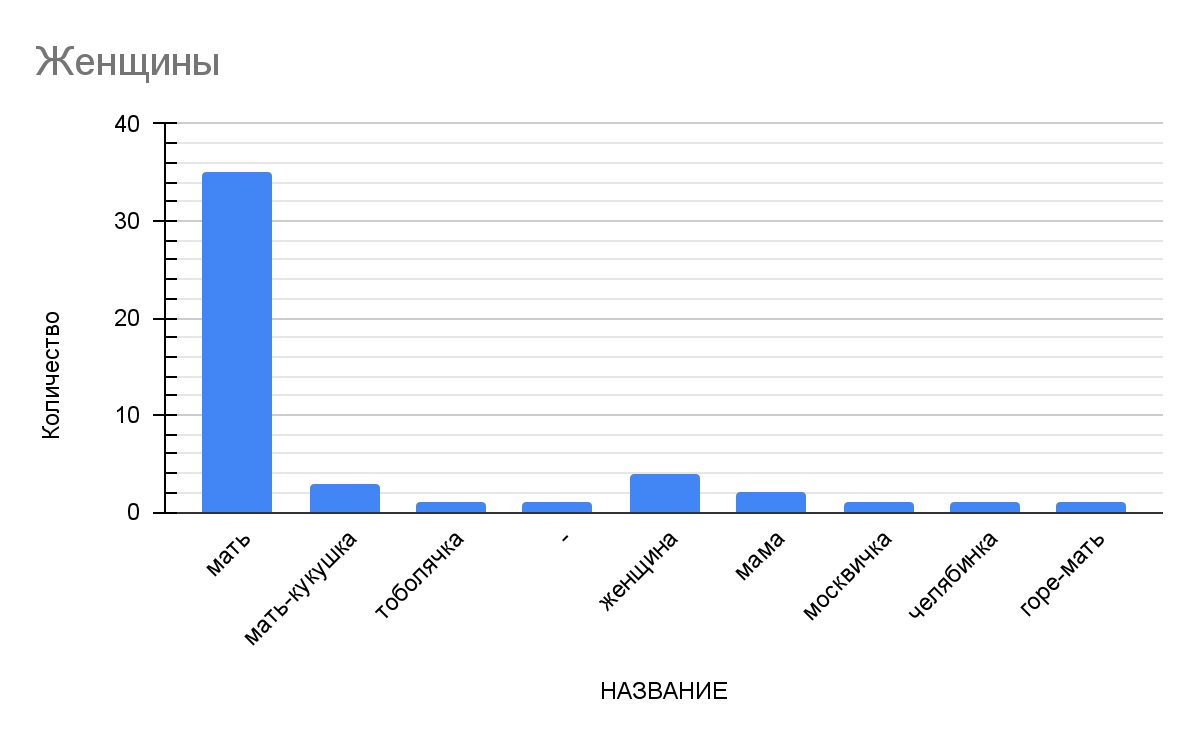 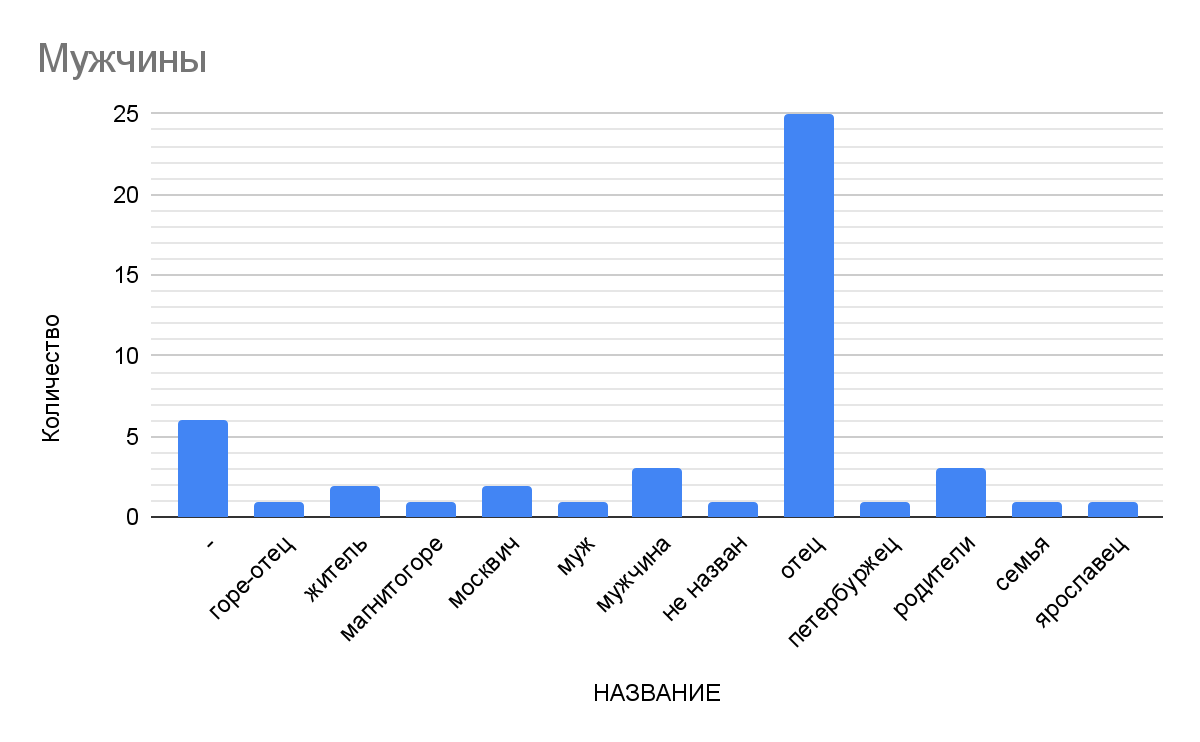 Приложение №2Описание обсуждений поступков отцов, которые анализируются в работе. 1 обсуждениеhttps://vk.com/wall-50577103_94129?ysclid=l0y8tkckf, платформа ВКонтакте, российская социальная сеть с дневной аудиторией более 50 млн человек;Паблик «НеНоРмАлЬнЫе родители» («нестандартная, неформатная, ненормальная родительская группа») с более чем 14 000 подписчиков (дата: 1.05.22);дата публикации: 31.05.2020;количество комментариев, взятых для анализа: 33;пол комментаторов: женский — 29, мужской — 4. Корневой пост (с сохранением авторской орфографии и пунктуации):Отец сдал ребенка в бэбибокс, чтобы наказать жену. Виновной считают матьБеби-боксы или «окошки жизни» оборудованы для того, чтобы мать могла анонимно оставить ребенка вне опасности для передачи его в органы опеки. За это матери не грозят никакие санкции – в таком подкидывании нет состава преступления. Ведь как только ребенка помещают в беби-бокс, внутри срабатывает сигнал, оповещающий медперсонал о том, что бокс уже не пуст.Как сообщает KP.RU, 13 мая такой сигнал сработал в МЧС №9 города Пермь. Когда сотрудники подошли к «окошку жизни», то увидели там не новорожденного, а годовалого малыша. Врачи осмотрели ребенка и отправили в детскую больницу.Через несколько часов в больницу позвонила бабушка ребенка, узнавшая о том, что произошло. Женщина попыталась все объяснить и забрать ребенка домой, но бюрократическая машина уже пришла в движение.Оказалось, что ребенка в беби-боксе оставил его отец. Он разозлился на жену за то, что та хотела пойти на день рождения подруги, что шло вразрез с желаниями супруга. Родители рассорились, жена все же ушла на день рождения, оставив ребенка на родного отца.Тот, недолго думая, на эмоциях, собрал ребенка, сложил в сумку вещи и, вызвав такси, отвез ребенка в беби-бокс. Мужчина помнил его местонахождение, потому что, когда рожала его жена, он бродил по территории больничного парка и наткнулся на это «окошко жизни».Забрать ребенка органы опеки не дали и малыш провел 9 дней в незнакомой обстановке, не видя родных лиц. В министерстве соцразвития сообщили, что семья поставлена на учет, а точнее, «взята на социальное сопровождение».С момента введения в работу беби-боксов в России, в них было оставлено 98 младенцев. Мать, подбросившая ребенка государству, не несет никакого наказания. Также, благодаря анонимности, ей не грозит общественное осуждение – в этом состоит идея беби-боксов, чтобы мать, не стесняясь, оставила ребенка врачам, а не выбросила в мусорный бак из-за чувства ложного стыда.Однако эта идея подвергается критике практически всех некоммерческих организаций, которые работают с кризисными семьями. По их мнению, категория родителей, которые приносят ребенка в бэби-боксы, совершенно другая, она не склонна подвергать ребенка опасности, а наоборот имеет желание сохранить ему жизнь. Такие родители нуждаются в помощи, в работе с экспертами. Анонимность же не дает возможности экспертам и родителям встретиться.Так или иначе, бэби-боксы функционируют в некоторых регионах России. В настоящий момент этот процесс избавления от ребенка обратим: мать или другой родственник может забрать младенца назад после оформления всех необходимых бумаг. За годы существования беби-боксов 13 семей воспользовались такой возможностью, только 2 семьи позже еще раз отказались от детей, уже официально.В описываемом случае судья вынес постановление от отказе в возбуждении уголовного дела в отношении отца. Зато матери грозит нешуточная отметка в личном деле. Женщина теперь будет стоять на учете, как неблагонадежная мать, и, в случае развода, у нее будет шанс потерять право на опеку над ребенком.Сейчас решается вопрос о привлечении ее к ответственности. Статья, которую хотят применить к женщине, оставившей ребенка на родного отца, называется так: «Неисполнение или ненадлежащее исполнение родителями или иными законными представителями несовершеннолетних обязанностей по содержанию, воспитанию, обучению, защите прав и интересов несовершеннолетних»К статье прилагается штраф в 500 рублей. Но страшен не он, а взятие семьи «на карандаш» органами опеки.--------------------Upd.:--------------------— Не понимаю, почему СМИ сместили вектор этой ситуации, — говорит руководитель некоммерческой общественной организации «Территория семьи» Анна Зуева. — Изначально у обоих родителей равные права и обязанности, и равная ответственность за воспитание ребёнка. Когда произошла эта ситуация, в отношении папы было возбуждено уголовное дело, а в отношении мамы — административное. В действиях отца не нашли состав преступления, в действиях матери — нашли. Но это не значит, что в отношении отца больше не будет никаких мер. Семья поставлена на учёт, это значит, что работа будет проводиться со всей семьёй. Им нужна социальная помощь и консультации психолога. Обычно также выстраивают работу с близкими родственниками. Поэтому говорить о том, что в отношении мамы возбуждена административная статья, а в отношении папы — ничего, не совсем корректно, потому что изначально в отношении папы подразумевалось уголовное дело.-------------------------Психолог Мария Наймушина считает, что эта история демонстрирует текущее отношение общества к женщине:— В фокусе внимания заметок и практически всех комментариев женщина просто-напросто отсутствует как субъект, со своими чувствами и состояниями. Как пострадавшую сторону в лучшем случае обозначают ребёнка. В особенно парадоксальных — мужа, которому «вот как трудно пришлось, что ребенка увёз». Но мне не удалось найти комментариев, в которых заметили бы женщину. Молодую женщину, которая, придя домой, не обнаружила там своего восьмимесячного ребёнка. Которая услышала слова мужа о том, что ночью он отвёз и «сдал» его в беби-бокс «непонятно почему». Которая побежала в полицию и вряд ли встретила там поддерживающих и беспокоящихся о ней людей. А потом больше недели провела без своего ребёнка, разлученная с ним не по своей воле. Но по воле и решению мужа. А ещё «органов», которые были так сильно озабочены благополучием несовершеннолетнего, что не позаботились о том, чтобы вернуть его матери как можно быстрее, не усугубляя и без того приобретённую травму.И «эпический итог»: именно эта женщина, пережившая вышеописанное, остаётся с абсурдным по своей сути постановлением об административном правонарушении и штрафом. Видимо, за то, что «сама такого мужа выбрала», «не смогла предотвратить», «сама на уступки не пошла», «ей день рождения важнее ребёнка». За которыми для простого обывателя так легко теряются поступок отца, который «непонятно почему» решил избавиться от ребёнка. Взрослого мужчины, заметьте. С коротого сняты обвинения в совершении уголовного преступления, и на которого административные обвинения выдвинуты не были. Идеальная система: есть проблема, есть «козёл отпущения» — женщина. Всё работает, виновники найдены и наказаны. А что там думает женщина — не важно. Она же не справилась (с ролями других взрослых людей, а именно: мужа и субъектов профилактики детского и семейного неблагополучия).Если бы не одно «но». У нас в стране, кажется, ведётся активная политика повышения рождаемости. И получается, судя по статистике, не очень успешно. Возможно, стоит посмотреть на проблему отношения общества и системы к женщинам несколько иначе и, наконец, заметить их реальные потребности, которые не купить за более чем скромные деньги материнского капитала? Опираясь на слова Светланы Денисовой: увидеть в женщине отдельную личность (а не приложение к «семье» или к «мужу»), у которой есть права (а не только нескончаемые обязанности).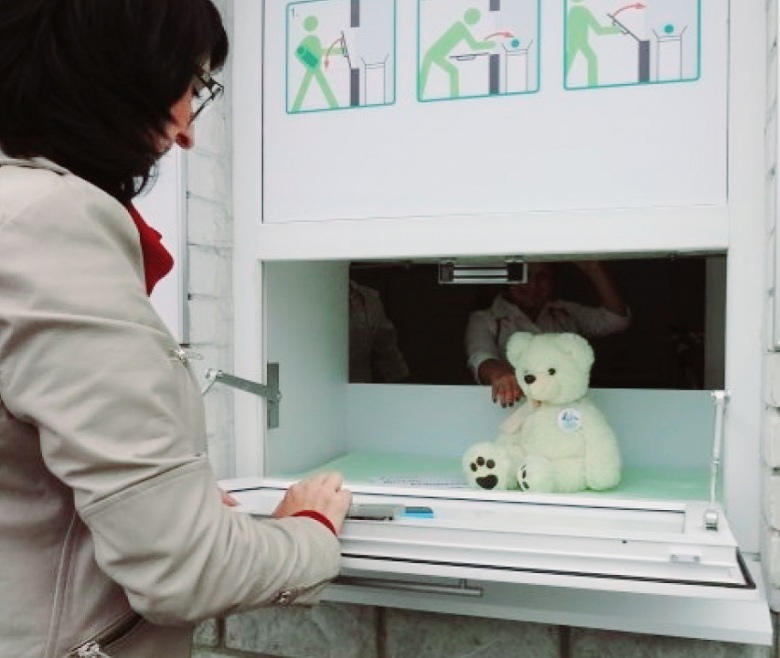 2 обсуждениеhttps://vk.com/wall-181776913_454879?ysclid=l0y91nyzg5, платформа ВКонтакте, российская социальная сеть с дневной аудиторией более 50 млн человек;Паблик «Имею Право!» («Такими наших ЗВЕЗД вы еще не видели...⭐Новости, скандалы, интриги и многое другое!») с более чем 228 000 подписчиков (дата: 1.05.22);дата публикации: 10.11.21;количество комментариев, взятых для анализа: 16;пол комментаторов: женский — 12, мужской — 3, нет данных — 1. Корневой пост (с сохранением авторской орфографии и пунктуации):Отец оставил двухлетнего малыша спящим в машине, а сам ушел в столовую пообедать. Машина загорелась, ребенок в реанимации.В Коми 24-летний отец малыша отвёз супругу на электричку, она поехала на работу. Ребенок уснул в детском кресле. Мужчина захотел перекусить и зашёл в столовую, ребенка оставив в машине.Выйдя из столовой отец малыша увидел спасателей возле авто. Мужчина стал кричать о том, что в машине ребенок. Салон автомобиля был сильно задымлен, окна черные от копоти. Ребенок мирно спал. Лицо почернело от сажи. Отец вытащил малыша из машины, спасатели оказывали первую помощь. Малыш в реанимации с сильными ожогами дыхательных путей. Возгорание автомобиля случилось потому что "коротнул" FM-модулятор в прикуривателе.Приложение — видеоматериал длительностью 59 секунд, на котором спасатели вытаскивают из дымящейся машины ребенка и оказывают ему первую помощь. 3 обсуждениеhttps://zen.yandex.ru/media/chestna_ya/chto-by-ni-sdelal-otec-vinovata-mat-5eeb62d77da15b2125bcbefb, платформа Яндекс.Дзен, российская платформа для блогеров и медиа, принадлежащая компании “Яндекс” со средней месячной аудиторией около 59 млн человек (дата: 1.05.22);Страница блогера «Честна.Я» («Я Оля. За два дня собрала три чемодана и двух детей, села в самолет и улетела из Калининграда в Алматы. Потеряла половину подписчиц из-за *зацензурено* Улыбаюсь и машУ») с более чем 11 000 подписчиков (дата: 1.05.22);дата публикации: 18.06.2020;количество комментариев, взятых для анализа: 21;пол комментаторов: женский — 19, мужской — нет, нет данных — 2. Корневой пост (с сохранением авторской орфографии и пунктуации):Что бы ни сделал отец - виновата мать.Знаете ли вы историю об отце-молодце из Перми? Чувак оставил в бэби-боксе своего восьмимесячного сына и был таков. Цитирую:...отдать ребенка в беби-бокс решил его отец – на эмоциях, не думая. Между супругами произошла серьезная ссора. Мать ребенка хотела уйти на день рождения подруги, а ее муж был категорически против.После того как жена все-таки ушла на день рождения, супруг собрал вещи ребенка, одел его, вызвал такси и отвез сын в беби-бокс. Просто... что? ЧТО?? Я против, чтобы ты шла на День рождения к подруге, и ты обязана мне подчиниться? Серьёзно? В 21 веке? В стране, которая вопит о том, что она очень цивилизованная, и кстати феминизм здесь не нужен, все права у женщин давно уже есть, и всё отлично?Цитирую дальше: Никого нельзя осуждать, в жизни бывают разные ситуации. Сотрудники органов опеки провели большую работу и с семьей, и с близкими родственниками. Сейчас все хорошо, ребенок дома с семьей, а родители сделали выводы из сложившейся ситуации. Обратите внимание на выделенные жирным слова. Это моё выделение. Давно ли вы видели слова "Никого нельзя осуждать" в отношении матери? Какие выводы должны сделать родители? Какой вывод, по мнению соцслужб, должна здесь сделать жена? Вывод о том, что она обязана сидеть пристёгнутой к своему мудаку мужу, который всякий раз, как ему захочется почувствовать себя главой семейства, будет вышвыривать нах собственного ребёнка??И ещё один момент. Когда я загуглила эту историю по запросу "в перми мужчина оставил ребенка в бэби боксе", заголовки выпали вот какие: В Перми отец отнес ребенка в бэби-бокс, Жена ушла на день рождения, а муж подбросил..., а далее все заголовки содержали размытое "ребёнка подбросили, ребёнка оставили". Кто его, извините, подбросилИ и оставилИ? Высшие силы??*ради интереса вбила "мать оставила ребёнка на балконе", отгадайте с первой попытки, содержал ли хоть один заголовок прекрасное "ребёнка оставиЛИ"?Цитирую дальше:В данном случае в отношении отца вынесено постановление об отказе в возбуждении уголовного дела. По матери в КДН решается вопрос о привлечении ее к административной ответственности по ст. 5.35 КОАП «Неисполнение или ненадлежащее исполнение родителями или иными законными представителями несовершеннолетних обязанностей по содержанию, воспитанию, обучению, защите прав и интересов несовершеннолетних». И вот в этот момент просто ум за разум заходит. И это я ещё в комментарии сильно не вчитывалась, кстати. Вдумайтесь. Мужик отнёс собственного ребёнка в бэби-бокс. Не подумав абсолютно, вообще, совершенно ни о чём. Кроме своей ущемлённой задницы. Которой не понравилось, что у его жены есть желание видеть что-то помимо четырёх стен своей квартиры. Мужик, который считает себя вправе запретить своей жене пойти на День рождения. Мужик, который настолько туп и убог, что ОТНЁС СОБСТВЕННОГО СЫНА В БЭБИ-БОКС! И что мы видим в данном случае? Мы видим, что МАТЬ НЕНАДЛЕЖАЩИМ ОБРАЗОМ ИСПОЛНЯЕТ СВОИ РОДИТЕЛЬСКИЕ ОБЯЗАННОСТИ! Вы понимаете? Оставить ребёнка с собственным отцом равно ненадлежащим образом исполнять родительские обязанности!АЛЁ, приём, где я, кто здесь? Остановите землю, я сойду. И знаете что? Так будет всегда. До тех пор, пока мы будем вдалбливать девочкам с пелёнок о том, что материнство и грёбаные борщи - это их природное предназначение. Так будет до тех пор, пока мы будем оберегать нежных мальчиков от бытовых вопросов. Так будет до тех пор, пока мы не поймём, что мальчики, так же, как и девочки, должны взрослеть с непоколебимой уверенностью, абсолютным пониманием одной простой вещи:ДЕТИ - ЭТО РАВНОЦЕННАЯ ОТВЕТСТВЕННОСТЬ ОБОИХ РОДИТЕЛЕЙ. ДЕТИ - ЭТО НАВСЕГДА ДЛЯ ОБОИХ РОДИТЕЛЕЙ. ДЕТИ - ЭТО ПОЖИЗНЕННАЯ ОБЯЗАННОСТЬ ЗАТКНУТЬСЯ И ДЕЛАТЬ ТО, ЧТО НУЖНО, ДЛЯ ОБОИХ РОДИТЕЛЕЙ.Аминь.4 обсуждениеhttps://twitter.com/dron0356/status/1221734661573029888 — Twitter, американская сеть микроблогов и социальная сеть, в которой пользователи публикуют, как правило, короткие сообщение, называемые «твиты», Твит пользователя андрей («Жить интересно. Страшно интересно. Интересно. Страшно.») с более чем 13 000 читателей (дата: 1.05.22);дата публикации: 21.01.2020 (остальные твиты в другие даты);количество комментариев, взятых для анализа: 9;пол комментаторов: женский — нет, мужской — 2, нет данных — 7. Корневой пост (с сохранением авторской орфографии и пунктуации):Уголовное дело возбуждено в отношении мужчины, который оставил двух своих малолетних детей в аэропорту «Шереметьево».https://echo.msk.ru/amp/news/2577645-echo.html…И ЧТО ВМЕНЯЮТ? ОСТАВЛЕНИЕ В ОПАСНОСТИ?ОТЧАЯВШИЙСЯ МУЖИК ВСЕ-ТАКИ НЕ НА ДОРОГЕ И НЕ В ЛЕСУ ДЕТЕЙ БРОСИЛ.НО СТАТЬЮ СРАЗУ НАЙДУТ5 осуждениеhttps://vk.com/wall-39099241_850992?ysclid=l1n7t7rmyd, платформа ВКонтакте, российская социальная сеть с дневной аудиторией более 50 млн человек;Паблик «Женская логика| Психология» («Женская логика странный предмет: она как бы есть, но её вроде нет!») с более чем 1 100 000 подписчиков (дата: 1.05.22);дата публикации: 17.12.21;количество комментариев, взятых для анализа: 77;пол комментаторов: женский — 62, мужской — 15.Корневой пост (с сохранением авторской орфографии и пунктуации):Родной отец бросил своего сына в больнице.2-х летний малыш поступил в больницу с подозрением на отравление. Его отец полежал с ним 1 день, а потом пропал будто "сквозь землю провалился".Немного позже выяснилось, что папа решил оставить ребенка в больнице так как у него умерла жена, а его новая женщина против чужого ребёнка и что мужчине тяжело содержать ребёнка так как он для него обуза...Ребенка определили в детский дом.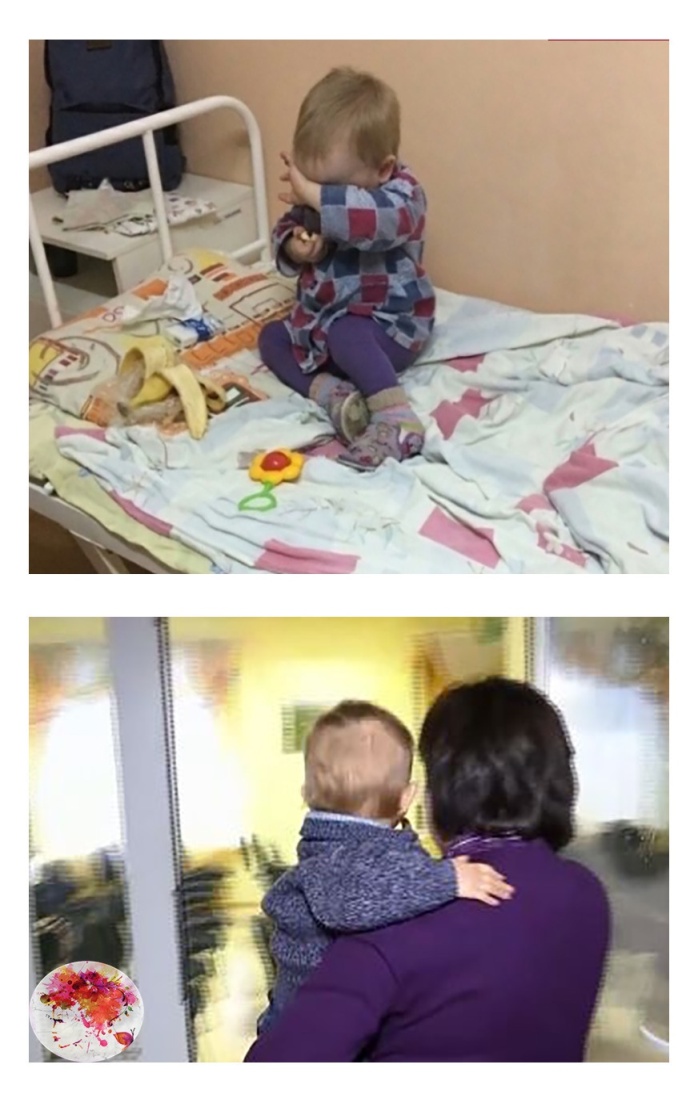 Описание обсуждений поступков матерей, которые анализируются в работе. 1 обсуждениеhttps://vk.com/wall-30210603_1328124?z=photo-30210603_422557557%2Falbum-30210603_00%2Frev — платформа ВКонтакте, российская социальная сеть с дневной аудиторией более 50 млн человек;Паблик «ПЕРМЬ АКТИВНАЯ | Perm Active» («Присылайте материалы в „предложить новость“. Расскажем, поможем, разнесем информацию по городу.») с более чем 264 000 подписчиков (дата: 1.05.22);дата публикации: 26.06.16;количество комментариев, взятых для анализа: 18;пол комментаторов: женский — 11, мужской — 4, нет данных — 3.Корневой пост (с сохранением авторской орфографии и пунктуации):В Перми пьяная мать забыла 3-летнего ребенка в автобусе. Мальчик был замечен бдительным кондуктором автобусного маршрута №74. Кондуктор обратилась в полицию, откуда малыша доставили в больницу. С заявлением о пропаже сына горе-мать пришла в отделение полиции лишь на следующий день. Сотрудники МВД составили в отношении женщины протокол об административном правонарушении.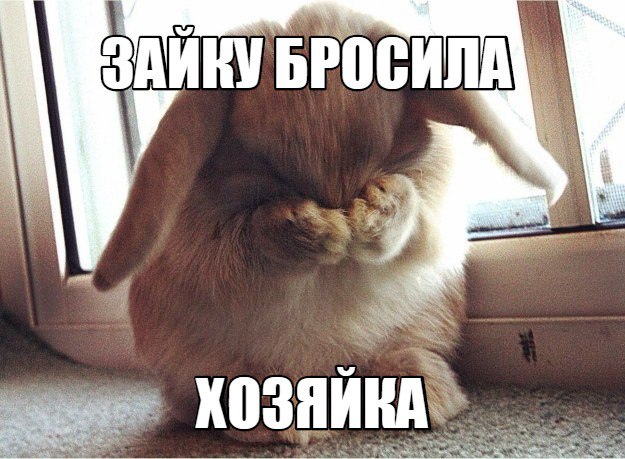 2 обсуждениеhttps://zen.yandex.ru/media/chestna_ya/chto-by-ni-sdelal-otec-vinovata-mat-5eeb62d77da15b2125bcbefb, платформа Яндекс.Дзен, российская платформа для блогеров и медиа, принадлежащая компаии «Яндекс» со средней месячной аудиторией около 59 млн человек (дата: 1.05.22);Страница блогера «Мать и мачеха» («Здесь нет статей профессиональных психологов и медиков! Воспитание четырехлетки и непростые отношения с подростком! Добро пожаловать!») с более чем 780 подписчиков (дата: 1.05.22);дата публикации: 18.06.2020;количество комментариев, взятых для анализа: 17;пол комментаторов: женский — 16, мужской — 1.Корневой пост (с сохранением авторской орфографии и пунктуации):Мать оставила грудного ребенка в больницеЗдравствуйте, дорогие мои читатели! Вспомнила сегодня одну историю, которая произошла 4 года назад. И поняла одну вещь: благодаря вашим комментариям, даже негативным, я начала объективно смотреть на какие-то ситуации. Спасибо вам!4 года назад, когда дочери было 2 недели, нас госпитализировали с недовесом и желтушкой "голодных". Лежали мы в патологии новорожденных. Нас в палате лежало трое. Одна мама хорошо мне запомнилась. Она постоянно психовала и плакала, пыталась врачам донести, что сынок здоров. Хотя у него была куча неврологических диагнозов. Если мою только откармливали, то у них - огромное количество процедур и уколов. Мама почему-то постоянно его пыталась уложить спать. Нервно качала сына все время бодрствования. Поступили мы с ними в один день. Пролежав неделю, может чуть больше на пару дней, ей стало плохо. Не буду писать в подробностях, на лицо все симптомы ротовируса. За 4 дня до выписки, мы проснулись с третьей соседкой по палате, а этой мамы нет. Малыш лежит один... зашла старшая медсестра. Наш вопрос наверное был очевидным:- А где Катя?- А она домой ушла.- Как ушла? А Саша?- Так! Ночью собрала сумку и ушла! А Сашу оставила до выписки.Все оставшиеся 4 дня Саша лежал в кювезе и смотрел в окно, не проронив больше ни звука. Он не плакал совсем. Так жалко его стало. Тогда мы ее осудили. Их навещали каждый день папа с бабушкой. Могла бы с ним и бабушка полежать. Так мы тогда рассуждали. Осудила бы я сейчас? Уже не уверена. Вы меня этому научили - смотреть на ситуацию с разных сторон. Сегодня я уже думаю, что и слава богу, что ушла и не заразила остальных. Хотя я свалилась через день после выписки с теми же симптомами.Все те 4 дня, пока Саша лежал один и молчал, я думала о малышах, которых матери бросают навсегда. Наверное они вот так же лежат и молчат. Кто-то может сказать, что в этом возрасте дети ничего не понимают. Возможно. Но есть сильная связь между матерью и ребенком. Переживает мама - малыш беспокоиться...А как бы вы поступили на месте той матери? Осудили бы ее?3 обсуждениеhttps://vk.com/wall-163061027_1491592, платформа ВКонтакте, российская социальная сеть с дневной аудиторией более 50 млн человек;Паблик «Readovka» («Реальные новости 18+») с более чем 418 000 подписчиков (дата: 1.05.22);дата публикации: 3.10.21;количество комментариев, взятых для анализа: 18;пол комментаторов: женский — 5, мужской — 11, нет данных — 2.Корневой пост (с сохранением авторской орфографии и пунктуации):В Москве эвакуатор Дептранса забрал машину со спящим внутри младенцем. Малыш провел в закрытой машине больше двух часовУвидев машину под запрещающим знаком, техник эвакуационной службы столичного Дептранса эвакуировал машину, не заметив, что внутри находится люлька со спящим младенцем. Через 20 минут после эвакуации машины мать ребенка дозвонилась до диспетчерской службы ГИБДД, которая и сообщила технику, что в машине маленький ребенок. Эвакуатор тут же остановился, на место вызвали полицию и скорую помощь, а сама мать добралась до места назначения еще через полтора часа. Несмотря на то, что малыш два часа пробыл в закрытой машине и незакрепленной люльке, когда на улице 8 градусов — с ним все хорошо. Сейчас полиция проверяет законность действий техника эвакуационной службы, а органы опеки занялись матерью, которая оставила грудного ребенка одного в машине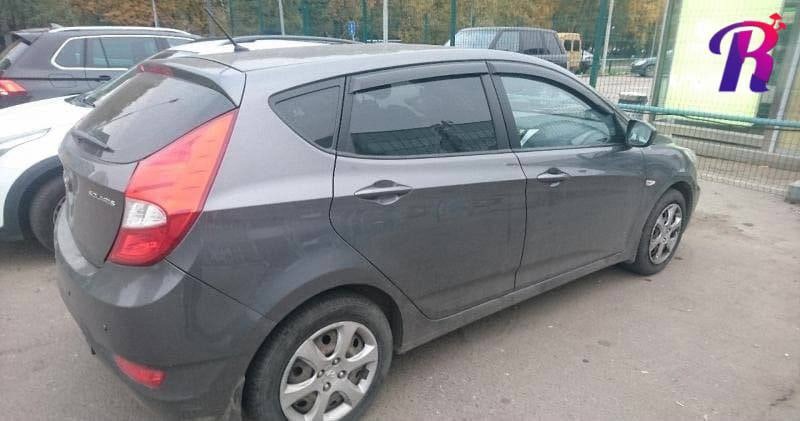 4 обсуждениеhttps://vk.com/wall-163061027_1491592, платформа ВКонтакте, российская социальная сеть с дневной аудиторией более 50 млн человек;Паблик «Новости СВЕРХДЕРЖАВЫ» («Россия, которую не покажут по ТВ! Оригинальные и актуальные новости в лучшем интернет-СМИ! Предложения и жалобы — в ЛС. паблика. Новости в предложку. В сообществе работает фильтр, удаляющий матерные комментарии.») с более чем 1303 000 подписчиков (дата: 1.05.22);дата публикации: 14.8.21;количество комментариев, взятых для анализа: 55;пол комментаторов: женский — 43, мужской — 10, нет данных — 2.Корневой пост (с сохранением авторской орфографии и пунктуации):Мать бросила младенца на скамейке и ушла! В Москве в одном из дворов был найден младенец. Он лежал совсем один на скамейке и плакал. По камерам видеонаблюдения видно, как малыша приносит некая женщина, оставляет его и уходит. Скорее всего это мать, которая таким образом решила избавиться от малыша. Женщину ищут…Приложение: минутное видео, в котором очень тяжело разглядеть что происходит. 5 обсуждениеhttps://www.facebook.com/alena.eltsova.1/posts/2137938029680987, платформа Facebook, американская социальная сеть;Страница Алены Ельцовой (дата: 1.05.22);дата публикации: 3.10.21;количество комментариев, взятых для анализа: 54;пол комментаторов: женский — 46, мужской — 8.Корневой пост (с сохранением авторской орфографии и пунктуации):Из новостей: сегодня в москве эвакуатор эвакуировал машину прямо со спящим малышом в люльке.Мать дозвонилась через 20 минут, эвакуацию приостановили, но машину увезли уже далеко.Пока женщина добиралась, прошло два часа.В телеграмме шитсторм -убить, расстрелять, ребенка отобрать.Не помочь с парковками, не вопрос, почему папа не подстраховал.Ребенок заснул, выбежала на 10 минут, и теперь опека ставит вопрос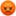 У меня в Пушкино как-то за 7 минут машину эвакуировали, пока деньги в банкомате снимала(есть места где эти товарищи просто пасутся.Но волна хейта просто убила.Кто-то еще захочет рожать после такого?Приложение №3Наименования мужчин и женщин среди комментариев с обсуждениями корневых постов. Наименования рассортированы по алфавиту. Приложение №4Глаголы, которые использовались в обсуждениях поступков женщин, и контексты, в которых они употреблялись. Данные рассортированы по алфавиту.  Глаголы, которые использовались в обсуждениях поступков мужчин, и контексты, в которых они употреблялись. Данные рассортированы по алфавиту.  Приложение №5Контексты, в которых употребляется глагол «оставить», из обсуждений поступков матери:«Ну вот как можно оставить ребенка?????»«Оставить, забыть трехлетнего ребенка в автобусе это ты считаешь нормой?»«Я бы не когда не оставила своего ребенка»«Подумайте, когда будете оставлять детей, какую травму, перенесёт невинное дитя!»«Оставлять жестоко!»«Младенца в машине оставить»«а малого оставила мать к ней вопросы»«Тут мамаша виновата, оставила младенца одного в машине»«Но оставить на лавке?!!!- могло случиться, что угодно! Страшно и ☹ жаль 😢 ребёнка...»«Ну, оставила на десять минут, не захотела будить»«Вообще не понимаю, что в голове -то у человека, оставить ребенка одного, хлебушек? А если угонят?»«Нет, нельзя. она оставила ребенка в опасности, она не должна этого делать»«Оставить ребёнка в машине на несколько минут и сделать дела (забежать в туалет в супермаркет, отдать справку в учреждение, получить Деньги в банкомате) одной, или отстегивать, одевать ребёнка, тащить в люльке, думать, куда эту люльку пристроить, пока руки заняты и где взять третью руку, чтобы открыть/закрыть машин»«НИКОГДА НИКОГДА НИКОГДА НЕЛЬЗЯ ОСТАВЛЯТЬ ДЕТЕЙ В МАШИНЕ ДАЖЕ НА 1 МИНУТУ»«Оставила мать в машине — ок, это ее ответственность и решение тоже. Иногда выхода нет. И это то, что было под ее контролем»«Если бы я оставила ребёнка в машине, а сама умерла»«Конечно это совсем опасно, не то что безопасно, оставить ребенка одного. Но блин! Это не значит, его можно эвакуировать»«мама оставила на 20 минут, эвакуаторщик не разглядел люльку за тонипованнеыми стеклами»«если бы было жесткое наказание, вряд ли оставила бы своего ребенка»«Мама оставила ребенка отцу. Этот псих сдал ребенка в детдом»«Да, оставлять ребенка в машине неразумно. Но это не значит, что можно увозить машины с ребенком внутри»«но оставлять малыша в машине одного — реально так себе идея»«И у магазина в колясках оставляли и оставляют. А потом воют от ужаса и боли, когда малыш пропадает»Контексты, в которых употребляется глагол «оставить», из обсуждений поступков отца:«отец кстати тоже не бомжам оставил»«не оставляй ребенка одного, что с..ка с головой»«оставил одного ребёнка в запретой машине»«он сидел кушал , увидел , что на улице что-то происходит , выбежал из столовой и бегом к машине . Вчера это по телевизору показывали , сказали , что если на минуту позже прибежал бы , ребёнок погиб бы . Он же не специально его там оставил и не думал , что такое произойдет , ребёнок спал в автокресле и он не стал будить ребенка»«Уголовное дело возбуждено в отношении мужчины, который оставил двух своих малолетних детей в аэропорту „Шереметьево“»«Они не носят ребёнка 9 месяцев в животе, не рожают, откуда им взятся. Потому и живут спокойно когда детей оставляют»«Взять и оставить ребёнка. Вы как спите вообще? Ходите???? Дышите????»«Да и вообще как можно такую крошечку оставить, променять на бабу!»Приложение №6Определения, которыми характеризуются матери. Рассортированы по алфавиту. Определения, которыми характеризуются отцы. Рассортированы по алфавиту. Приложение №7Часто повторяющиеся конструкции в комментариях о поступках отцов. Конструкции объединяются не только по формальному признаку (схожая схема предложения, лексика), но и по компонентам смысла. «Х — ... А Х — ...» (противопоставляются действия мужчин и женщин, то, что нужно с ними сделать, характеристики их поступков)Вы прикиньте: мама настолько заколебалась от ежедневных проблем, что решила просто вечер отдохнуть у подруги, а папа был против и так против, что сдал родного малыша в бэби бокс оставить ребёнка отцу - ненадлежащее исполнение обязанностей . А сдать на эмоциях ребёнка в детский дом - это не возбраняемся , все «в рамках закона», как говоритсяТут мудака этого надо трясти, а не женщину терроризировать.Но гордо сообщает, что он их содержит. Я сообщила ему новость, что тут гордиться нечем. Это его прямая обязанность. А вот мамы с детьми круглосуточно. Лечат, учат, воспитывают. (м)И главное, осуждают в этой ситуации не отца, а мать! За то что она оказывается тоже человек (ж)оставить ребенка с отцом = ненадлежащее выполнение обязанностей, а отнести ребенка в бэби-бокс (спасибо, что не в мусорку) - ну бывает че, психанул, сделал вывод, жена сама виновата, довела😲😳😨😵 (м)Если что-то серьёзное, то я не раздумывая вприпрыжку побегу! А отцы, блин, они ОТЦЫ, хоть бывшие, хоть настоящие, сплошные косяки - и им можно(((( (м)Отсутствие слов (различные конструкции, отражающие невозможность комментатора подобрать нужные слова):Урод.... Женщине только терпения и быстрого бега от такого.... Даже не знаю как назвать.. (м)Сука какая... Слов нет... Расстрелять за баней этого урода.(м)У.Меня.Нет.Цензурных.Слов😬😱😡 убивает отношение властей - оставить ребенка с отцом = ненадлежащее выполнение обязанностей, а отнести ребенка в бэби-бокс (спасибо, что не в мусорку) - ну бывает че, психанул, сделал вывод, жена сама виновата, довела😲😳😨😵 (м)Сволочь, слов нет!!!!! Даже представить не могу чтоб мои детки остались без меня!!!!! О двух родителях (предложения, в которых вина за содеянное переносится на обоих родителей):оба хороши.... 😡 и мама ребенка тоже… мне вообще вся семейка странной показалась… Ублюдки Союз «но» (можно заменить на частицу «просто») после предложения с другой частью, опровергающей сказанное ранее:но,не осуждаю конечно,точнее осуждаю чуть меньше,чем отца... а то опять напишут,что женщины женщин линчуют))) отец кстати тоже не бомжам оставил..(ж)ОТЦА НЕ ОПРАВДЫВАЮ, МАТЬ НЕ ОСУЖДАЮ,ПРОСТО ХОЧУ БЫТЬ ЧУТОЧКУ ОБЪЕКТИВНЕЙ,НЕ СМОТРЕТЬ НИ НА КАКИЕ СИТУАЦИИ ОДНОБОКУ ПО ОПИСАНИЯМ В ИНТЕРНЕТАХ (м)Конструкции, в которых выражается отсутствие осуждения: Вот что папу ругать. Случилось, уде ничего не изменишь. Малышу здоровья, скорейшего выздоровления, а папе урок на всю жизнь.Ну все,как с цепи сорвались.можно подумать он специально сделал.с любым может случиться,не судите...и не говорите,что вы ни ког да так не сделаете.!!! Он же не специально его там оставил и не думал , что такое произойдет , ребёнок спал в автокресле и он не стал будить ребенка.ну и я о том же,что хотел как лучше,перекусить пока ребенок спит.а пишут прям одни проклятья.господи,мы же людиииии.Отец я считаю не виноват, тут уже непредвиденные обстоятельства.Действительно очень неприятный факт, но думаю, что нельзя снимать ответственность и с государства, поставившее своё население в далеко незавидное положение: - отсутствие работы, низкая зарплата и прожиточный минимум на который нельзя прожить. Конструкции «НЕ ОТЕЦ, а ...»:Кусок говна, а не мужчина. Урод он а не папаДа разве ты мужик? Ты далеко не мужик,ты существо у которого балалайка между ног.Чмо а не отец, Это не отец. Разве можно из за такой женщины бросать родного ребенка. Мразь ты а не мужик, ты не мужик ты особь,Да какой он мужчина тварь мразь будет тоже брошен бумеранг вернетсяЭтих существ мужиками нельзя называть. Так... ЯйценосыТварь, а не человек!Это не родной отец...это отец КУКУшка!!!Тварь, а не отец!Конструкции, в которых выражается желание говорящего учинить расправу:И ЧТО ВМЕНЯЮТ? ОСТАВЛЕНИЕ В ОПАСНОСТИ? ОТЧАЯВШИЙСЯ МУЖИК ВСЕ-ТАКИ НЕ НА ДОРОГЕ И НЕ В ЛЕСУ ДЕТЕЙ БРОСИЛ. НО СТАТЬЮ СРАЗУ НАЙДУТ. (м)Две твари нашли друг друга. Один ради бабы бросил ребенка.Вторая сказала бросить отцу своего ребенка. пристрелить бы их.Убила бы нахренТварь. Сдохни в канаве.Часто повторяющиеся конструкции (синтаксис и лексика) в комментариях о поступках матерей. Также конструкции объединяются не только по формальному признаку (схожая схема предложения, лексика), но и по компонентам смысла. Конструкции «НЕ МАТЬ, а ...»:Не мать а одно названиеэто не мать а кукушкаТвари, а не люди.Дрянь а не мать. Тварь а не мать.каккая же это мать которая бросила своего ребенка это не матьНу это точно не мама!!!!а кусок дерьма!!!яэто не материКакое то животное, а не мамаша. Ну и сучка ни мать😡😡😡Тварь а не матьКонструкции, выражающие пресуппозицию «С хорошими такое не происходит»:Органы опеки должны именно у таких шкур детей забирать, а не у приличных людейу приличных людей никого и ничего не забираютНормальная мать, никогда своего ребенка не оставит.. На то она и мама..со мной такого не случилось потому что я никогда ни при каких ситуациях не оставляла ребенка в машине. Вообще ни разу. А не потому, что я хорошая, а они плохие.Детей в машинах не оставляют вменяемые люди, и все на этом.Конструкции, в которых выражается желание говорящего учинить расправу:Да уж... я в шоке... сука....Ее лишать и стерилизовать надо эту дебилку. Честно убила бы такую мать. Как можно бросить своего маленького беззащитного ребенка на чужих людей???Надо мамашу на шишку насаживатьнадеюсь найдут и впаяют много лет за такое деяние, надо таким запретить рожать ,почему таким даёт бог детей ,другим хорошим нетя тоже за стерилизации таких мамаш,Стерелизовать таких сук надоребенку посочувствуйте брошенному.А эту тварь надо стерилизовать.Интересно, как ей спится?оправдания ей нет.Найдут и посадят.Ничего хорошего в жизни у неё уже не будет.потому что законы в стране оставляют безнаказанными таких матерей , если бы было жесткое наказание, вряд ли оставила бы своего ребенкаКакой штраф.посадить на 15 суток.пусть драит туалеты.На кол осиновый её жопою.Разорвать падлу на лоскуты!!!! В тюрягу эту гниду!!!Какой штраф,какие 15 суток,СРОК ей нужен .😬😬😬Всего лишь штраф???? Лишение прав и реальный срок!!!!!Казнить😡Отсутствие слов (различные конструкции, отражающие невозможность комментатора подобрать нужные слова):Пьяньчужка конченая..после этого и помогай конченым матерям... Слов нет.. «Х — ... А Х — ...» (противопоставляются действия мужчин и женщин, то, что нужно с ними сделать, характеристики их поступков)к сожалению у многих материнского инстинкта нет, ну а про отцовский инстинкт или как он называется, вообще можно промолчать.Что примечательно: в среднем эвакуаторщиков все недолюбливают, вплоть до ненависти. Но ненависть к женщине пересиливаетт.е. хейт в адрес женщины, а не неадекватных эвакуаторов? Блиииин…Да, оставлять ребенка в машине неразумно. Но это не значит, что можно увозить машины с ребенком внутри.Конструкции, в которых выражается отсутствие осуждения: Такие умные все собрались,уже о наказании думают,совершенно чужие люди. У вас мозг и чувство такта вообще где?Ребенка жалко, слов нет, но и маму тоже пожалеть надо. Ей с этим жить дальше.пусть в неё кинет камень та, что без греха! Люди забывают, что никто не идеален и вы не на её месте.конечно такой шаг возможен только от безысходности и отчаяния! Потом будет жалеть и горевать всю жизньСочувствую этой женщине, она не от хорошей жизни это сделалаМолодая, зелёная девчонка испугалась ответственности.Так бывает, общество только осуждает такие поступки.Девушке надо было просто помочь не оступиться.А если жить не где? Да и бездетных хватает усыновят и воспитаютА как ей быть если кормить нечем? Была бы тварь, убила бы. Вспомните притчу о Соломоне, как он выяснял кто настоящая мать ребенка. Настоящая мать думает в первую очередь о том, чтоб её чаду хорошо было.Вопросы к маме- это уже во-вторых. Ну, оставила на десять минут, не захотела будить. И что? Жары сейчас нет, мороза тоже. За десять минут ничего бы страшного не случилось, даже если б малыш проснулся.Представляю, что пережила мать(Оставила мать в машине — ок, это ее ответственность и решение тоже. Иногда выхода нет. И это то, что было под ее контролем. Пока не вмешалась третья сторона.Ужас...У нас принято во всем винить мать. В любых случаях виновата матьпо гамбургскому счету всегда почему-то женщина выходит виноватой, я предлагаю задуматься, почему так происходитОМГ! что пережили мать и ребёнок по отдельности и вместе…конечно жаль, но до чего доведены люди. Видимо, женщина, совсем никуда не могла устроиться на работу.Союз «но» (можно заменить на частицу «просто») после предложения с другой частью, опровергающей сказанное ранее:Эвакуаторщики, безусловно, неправы, но оставлять ребёнка одного в машине нельзя, это смертельно опасно (может даже потянуть на 125 УК). я не хочу присоеденяться к хейту , но делать так нельзя им я так никогда не делала. Но оказывается, ее можно понять и оправдать. Нет, нельзя. она оставила ребенка в опасности, она не должна этого делать.людей просто возмущает, что все ругают мать. Ругать не надо. Но и не оправдывать: ах, матерям неудобно тд. С ребенком никогда не будет «удобно»Я не считаю, что мать нужно немедленно четвертовать и лишать род.прав, но оставлять малыша в машине одного - реально так себе идея.Я не знаю, где волна, до меня не дошла. Но ребенка нельзя оставлять одного в машине и на 10 минут. Ведь не только в эвакуаторе дело. Человек смертен внезапно: с ней самой могло что-то произойти и ребенок в таком случае действительно под угрозой. Парковки должны быть. Эвакуировать с людьми нельзя. Должны быть туалеты и доступная среда. Но не должно быть никаких выбежал(а) на 2-10 минут из машины, оставив ребёнка. Этого нельзя делать.Простите, но вот конкретно тут я не в ногу. Да, лишать с налёту родительских прав - дикость. НО! Весь инет полон ужасными историями оставления ребёнка в машине. Не может быть никакой причины, по которой это нужно делать. Да, ходить в короткой юбке на вечеринку может быть небезопасно. Но это не значит, что можно насиловать. Да, оставлять ребенка в машине неразумно. Но это не значит, что можно увозить машины с ребенком внутриКонструкция «Я бы...»:Не знаю, осудила бы или нет, но что я 100% бы сделала - это придвинула бы кювез с Сашей поближе к своей кровати и до самой выписки он был бы "моим ребенком".Другой бы выход нашла из ситуации, но не такой жестокий конечноЯ бы не смогла уйти - оба раза после родов меня так гормоны накрывали, Я бы не когда не оставила своего ребенка. Честно убила бы такую мать. Как можно бросить своего маленького беззащитного ребенка на чужих людей???В этом случае просто передумала бы, заказала бы на дом с доставкой, что там такого в детском магазине, что нельзя заказать?Если бы я оставила ребёнка в машине, а сама умерла,и я бы и не оставила! Другие приоритеты немного (ж)ну я бы не смогла от восьмимесячного ребенка настолько уйти..(ж)Мы тоже были молодые. И мысли пойти на ДР подруги без мужа не возникало. Всегда и везде вместе, и если ребенка не с кем оставить, значит брали с собой.  (ж)О двух родителях/других родственниках (предложения, в которых вина за содеянное переносится на обоих родителей):РуЗкие родители - горе в семье!Идиоты. Когда таких родителей начнут штрафовать на миллион? позор и той женщине которая растила будущую матьКто воспитывает таких"мамаш"? Они,что по наследству плодятся такие? УродыКонструкции, в которых выражается пресуппозиция «Могло быть хуже»:докатились в мирное время, радуемся, что мать ребенка не убила! Звиздец!!!Спасибо, что не убила, и не утопила. Самое страшное в жизни, предать своего ребенка.. Из любой ситуации, всегда есть выход.🤔Спасибо что не утопила или не убила, мы не можем осуждать не зная причину, надеюсь малышу найдут новых любящих родителей.в последнее время столько случае убийства новорождённых, что двор это не самое худшее место, соглашусь с вами, конечно разумнее было бы отдать в детский дом, но у этих недомамаш нет разумаЛадно хоть не в мусорку бросила.... Ужас.Нет конечно ей оправдания, но хоть не другим способом избавилась.Ладно хоть не убилаПриложение №8Упоминание отца в контексте обсуждения вины матери:Помню один папаша оставил и ушел, машина загорелась и ребенок задохнулся.Есть доставки, есть папа (другие родственники, если его нет) Есть перетоптатьсяЕсть папа? Это особенно смешно. Его не упоминают - это не наталкивает вас ни на какие мысли?Мало ли какие обстоятельства.... У мамы , может одинокой. Отцам, как известно, сейчас не нужно ничегоА про отца ваще молчу, мужиков в России совсем не осталось. Матерям не на кого положиться.почему-то никто ни словом не осудил второго родителя. Как будто дети от святого духа рождаются, а не от мужчины.Сейчас к сожалению мужчин можно по пальцам пересчитать, а кто алименты платит и ребенку своему помогает и подавно.а в комментариях, требующих адских наказаний для этой матери, большинство мужчины🤔Тоже забыли, что и отцы ответственны за своих детей😏вот соглашусь. Не понятно , где отец и почему все осуждают только мать? Где ж отец то?! Как он допустил чтоб родное дитя бесчеловечно били?! Упоминания матери/женщины в контексте вины отцы:А где мать?А всё потому, что маткапитал есть, а папкапитала нет!Это рассказывает мать бросившая детей и после многолетнего перерыва, не обращавшаяся в полицию после инцидента, а "был ли мальчик"? Сейчас можно заявить, что и убивал, и насиловал, лишь бы детей ей вернули.Хотелось бы чтобы его новая женщина была бесплодна, женщин оставляющих своих детей гораздо больше чем мужчин.не редок случай что отказываются потому что никто их не спросил о том нужно ли им это, женщины порой в попытки удержать мужчину готовы на все чтт угоднКак можно променять ребёнка на пи@ду??? от такой бабы бежать надо без оглядки. она уже показала что будет с этим мужиком как только с ним случится хоть какая либо проблема. А я вот думаю...новая женщина не думает о том, что построит с этим козлом семью, родит ему и не дай Бог с ней что-то случиться и он их детей тоже сдаст в детдом 🤔?Это не отец. Разве можно из за такой женщины бросать родного ребенка. ради шалавы которая его бросит он отказался от своей кровиночки, неужто жену так не ненавидел что бросил сыночку своего, скотина и то так оберегает своих деточек..А его новая жена - мерзкая гадина! Гореть ей в аду. А папик потом на ТВ будет слезы лить. Тоже гад!Две твари нашли друг друга. Один ради бабы бросил ребенка.Вторая сказала бросить отцу своего ребенка. Не понимаю таких ни баб,ни отцов.Мразь ты а не мужик, сына променял на подстилку, Все так было. Сказки про злых мачехах не зря придумали.как можно своего ребенка бросить ради пи*ды🤦‍♂А кто ребенка отравил, никто не задался вопросом? Может по новой пассии тюрьма плачет??Дорогие дамы, все не без греха, сколько женщин, костровые своих детей отдают родителям на воспитание, а сами личную жизнь строят.Я уже бабушка, у меня вопрос? Неужели нет мамы у этого так называемый мужщины, сказать-,, что ты делаешь сынуля"Вторая жена, не может быть матерью! Чужих детей не бывает. Два сапога пара, женщины которые живут с мужчинами которые выкинули или забыли своих детей не могу принять за женский пол, это отдельная рассаИзначально хреновую бабу выбрал, норм человек не позволит так поступить с ребёнком. Куда катится мир.Да и вообще как можно такую крошечку оставить, променять на бабу!Вы, что мужики детей ради бабы сына отдать в дед дом до чего докатились.Гадина и папаша и новая, уродыЕлизавета, в 90% случаев мужская особь и меняет своего ребенка на п*Ду, Новую жену отправь в дурку а ребенка домойРеакцииЧастотаженщина87сильный43высокий27красивый16и женщина13сила12средних лет12красавец10настоящий9человек9РеакцииЧастотамужчина71красивая66мать36в белом19молодая11красота10милая10умная8добрая7/6жена6ЗАГОЛОВОКНАИМЕНОВАНИЕССЫЛКАВ российском городе машину вместе с ребенком забрали на штрафстоянку-https://lenta.ru/news/2020/02/25/supermama/?utm_source=yxnews&utm_medium=desktop&utm_referrer=https%3A%2F%2Fyandex.ru%2Fnews%2Fsearch%3Ftext%3D"Я не оставляла ребенка": Будет биться за брошенного в машине такси на полчаса 5-месячного Кирюшу горе-мать Люся из Искитима=горе-матьhttps://vesiskitim.ru/2020/12/28/176395-ya-ne-ostavlyala-rebenka-budet-bitsya-za-broshennogo-v-mashine-taksi-na-polchasa-5-mesyachnogo-kiryushu-gore-mat-lyusya-iz-iskitima?utm_source=yxnews&utm_medium=desktop&utm_referrer=https%3A%2F%2Fyandex.ru%2Fnews%2Fsearch%3Ftext%3DВ Хакасии женщина оставила младенца в машине на солнцепеке: ребенка спасли прохожиеженщинаhttps://tvk6.ru/publications/news/35640/В Краснодарском крае женщина оставила ребенка в кафе с запиской о поиске для нее новых родителейженщинаhttps://www.1tv.ru/news/2019-08-13/370386-v_krasnodarskom_krae_zhenschina_ostavila_rebenka_v_kafe_s_zapiskoy_o_poiske_dlya_nee_novyh_roditeleyЖенщина оставила грудного ребенка соседке и пропала на неделюженщинаhttps://ru.sputnik.kz/amp/20211103/zhenschina-ostavila-grudnogo-rebenka-propala-18565865.htmlВ ЖЕЛЕЗНОГОРСКЕ ЖЕНЩИНА ОСТАВИЛА МЛАДЕНЦА В МАШИНЕженщинаhttps://1line.info/news/crash/v-zheleznogorske-zhenshchina-ostavila-mladentsa-v-mashine.htmlЖители Ростова‐на‐Дону возмутились поступком женщины, которая оставила ребенка в машинеженщинаhttps://360tv.ru/news/chp/zhiteli-rostova-na-donu-vozmutilis-postupkom-zhenschiny-kotoraja-ostavila-rebenka-v-mashine/?utm_source=yxnews&utm_medium=desktop&utm_referrer=https%3A%2F%2Fyandex.ru%2Fnews%2Fsearch%3Ftext%3DМладенец сидел в машине, пока мама была в салоне красоты. Полицейские вызывали её, но она не стала прерывать процедурумамаhttps://www.fontanka.ru/2021/11/26/70278065/Минсоцотношений поможет маме, оставившей ребёнка в машинемамаhttps://www.1obl.ru/news/o-lyudyakh/minsotsotnosheniy-pomozhet-mame-ostavivshey-rebyenka-v-mashine-/?utm_source=yxnews&utm_medium=desktop&utm_referrer=https%3A%2F%2Fyandex.ru%2Fnews%2Fsearch%3Ftext%3DМать оставила малолетнего ребенка в автомобиле под запрещающим знаком на востоке Москвыматьhttps://www.mskagency.ru/materials/3154151В Москве мать оставила младенца одного в машине под запрещающим знакомматьhttps://iz.ru/1230022/2021-10-02/v-moskve-mat-ostavila-mladentca-odnogo-v-mashine-pod-zapreshchaiushchim-znakomВо Владимире мать оставила грудного ребенка в припаркованном автомобилематьhttps://vladtv.ru/incidents/128770/На оставившую новорожденного на автостоянке мать завели дело в Москвематьhttps://m.vz.ru/news/2022/3/10/1147872.htmlМать годовалого ребенка, которого она оставила в хостеле в Москве, готова забрать дочьматьhttps://tass.ru/proisshestviya/11935003/ampМать забытой на Бутлерова девочки попала под уголовное дело. Она оставила ребенка в опасностиматьhttps://www.fontanka.ru/2020/09/20/69474549/В Челнах будут судить мать, которая оставила на улице ребенкаматьhttps://chelny-biz.ru/news/359634/Мать, которая оставила ребенка на морозе, привлекли к ответственностиматьhttps://progorod43.ru/amp/44395В Кирове мать оставила ребенка на улице и ушла в магазинматьhttps://www.newsler.ru/society/2018/05/21/v-kirove-mat-ostavila-rebenka-na-ulice-i-ushla-v-magazinВо Владимире мать оставила грудного ребенка в припаркованном автомобилематьhttps://vladtv.ru/incidents/128770/История из жизни: мать оставила двух сыновей в салоне автобуса и ушла навсегдаматьhttps://express-novosti.ru/interesting/events/2147505750-istoriya-iz-zhizni-mat-ostavila-dvuh-syinovej-v-salone-avtobusa-i-ushla-navsegda.htmlМать, бросившая младенца на улице в Москве, объяснила свой поступокматьhttps://radiokp.ru/proisshestviya/mat-brosivshaya-mladenca-na-ulice-v-moskve-obyasnila-svoy-postupok_nid577965_au57449au?ysclid=l0y8cisl48Многодетная мать оставила детей на несколько дней из-за усталостиматьhttps://www.eg.ru/society/accident/958102-mnogodetnaya-mat-ostavila-detey-na-neskolko-dney-iz-za-ustalosti/В Кстове судят мать, оставившую ребёнка на дороге: вспоминаем подробности громкой историиматьhttps://pravda-nn.ru/articles/nenuzhnyj-rebyonok-mat-ostavila-grudnogo-malysha-pryamo-na-doroge/В Москве мать оставила двухмесячного ребенка на крыльце детского домаматьhttps://ria.ru/20210128/rebenok-1594919156.htmlМать годовалого ребенка, которого она оставила в хостеле в Москве, готова забрать доч ьматьhttps://tass.ru/proisshestviya/11935003/ampВ Невском районе мать оставила грудничка в машине на время шопингаматьhttps://spbvedomosti.ru/news/gorod/v-nevskom-rayone-mat-ostavila-grudnichka-v-mashine-na-vremya-shopinga/Мать оставила малолетнего ребенка в автомобиле под запрещающим знаком на востоке Москвыматьhttps://www.mskagency.ru/materials/3154151«Это твои проблемы»: мать оставила ребенка в гостиницематьhttps://www.oka.fm/amp/new/read/event/Eto-tvoi-problemy-mat-ostavila-rebenka-v-gostinitce/Шестилетний ребенок провел ночь в московском парке «Лосиный остров». Возможно, его там специально оставила матьматьhttps://meduza.io/feature/2019/02/18/shestiletniy-malchik-provel-noch-v-moskovskom-parke-losinyy-ostrov-vozmozhno-ego-tam-spetsialno-ostavila-matВо Владимире мать оставила ребенка в машине на морозематьhttps://time33.ru/news/2021/12/24/7952-vo-vladimire-mat-ostavila-rebenka-v-mashine-na-moroze?utm_source=yxnews&utm_medium=desktop&utm_referrer=https%3A%2F%2Fyandex.ru%2Fnews%2Fsearch%3Ftext%3DИнцидент с матерью, оставившей детей в машине дальнобойщика, проверят в Орехово-Зуевоматьhttps://mosregtoday.ru/sec/incident-s-materyu-ostavivshej-detej-v-mashine-dalnobojshika-proveryat-v-orehovo-zuevo/Мать оставила ребенка в машине на жаре и заплатит штрафматьhttps://kras.mk.ru/social/2019/08/20/mat-ostavila-rebenka-v-mashine-na-zhare-i-zaplatit-shtraf.html?utm_source=yxnews&utm_medium=desktop&utm_referrer=https%3A%2F%2Fyandex.ru%2Fnews%2Fsearch%3Ftext%3DВ Магнитогорске мать оставила ребенка в автомобиле на жарематьhttps://vecherka.su/articles/news/136303/?utm_source=yxnews&utm_medium=desktop&utm_referrer=https%3A%2F%2Fyandex.ru%2Fnews%2Fsearch%3Ftext%3DВозбуждено уголовное дело на мать, оставившую ребенка в машине, которую увез эвакуаторматьhttps://pravo.ru/news/view/115264/?utm_source=yxnews&utm_medium=desktop&utm_referrer=https%3A%2F%2Fyandex.ru%2Fnews%2Fsearch%3Ftext%3DВ Шацке мать оставила ребенка в машине на морозематьhttps://progorod62.ru/news/33398?utm_source=yxnews&utm_medium=desktop&utm_referrer=https%3A%2F%2Fyandex.ru%2Fnews%2Fsearch%3Ftext%3DВ Твери мать оставила детей в машине, а ее угналиматьhttps://www.tver.kp.ru/online/news/3714752/В Красноярске оштрафовали мать, оставившую ребенка в машине на жарематьhttps://tvk6.ru/publications/news/44746/?utm_source=yxnews&utm_medium=desktop&utm_referrer=https%3A%2F%2Fyandex.ru%2Fnews%2Fsearch%3Ftext%3DВ суд направлено уголовное дело в отношении матери, оставившей ребенка в машине на жарематьhttps://krsk.sibnovosti.ru/society/247156-v-sud-napravleno-ugolovnoe-delo-v-otnoshenii-materi-ostavivshey-rebenka-v-mashine-na-zhare?utm_source=yxnews&utm_medium=desktop&utm_referrer=https%3A%2F%2Fyandex.ru%2Fnews%2Fsearch%3Ftext%3DГаишники пожаловались опеке на мать, оставившую ребенка в машинематьhttps://www.spb.kp.ru/daily/24283/479192/В Петербурге решается вопрос о возбуждении уголовного дела против матери, бросившей своего годовалого ребенка в машинематьhttps://galernayas.ru/2022/02/24/v-peterburge-reshaetsja-vopros-o-vozbuzhdenii-ugolovnogo-dela-protiv-materi-brosivshej-svoego-godovalogo-rebenka-v-mashine.htmlПолиция Петербурга вскрыла иномарку, чтобы освободить малыша, запертого матерью в машинематьhttps://spbdnevnik.ru/news/2022-02-24/politsiya-peterburga-vskryla-inomarku-chtoby-osvobodit-malysha-zapertogo-materyu-v-mashineМать бросила младенца на улице в Нукусематьhttps://www.gazeta.uz/ru/2022/02/09/nukus/Во Владимире мать оставила грудного ребенка в припаркованном автомобилематьhttps://vladtv.ru/incidents/128770/?utm_source=yxnews&utm_medium=desktop&utm_referrer=https%3A%2F%2Fyandex.ru%2Fnews%2Fsearch%3Ftext%3DВо Владимире мать оставила грудного ребёнка в автомобиле и ушла по деламматьhttps://variant33.ru/enews/ostavila_rebenka_v_avto?utm_source=yxnews&utm_medium=desktop&utm_referrer=https%3A%2F%2Fyandex.ru%2Fnews%2Fsearch%3Ftext%3DКамчатская мать на 3 часа оставила ребенка в машине ради салона красотыматьhttps://kamchatka.aif.ru/incidents/zhitelnica_kamchatki_otvetit_za_to_chto_nadolgo_ostavila_rebenka_v_mashine?utm_source=yxnews&utm_medium=desktop&utm_referrer=https%3A%2F%2Fyandex.ru%2Fnews%2Fsearch%3Ftext%3DМать-кукушка оставила сына и грудную дочь умирать в холодном домемать-кукушкаhttps://www.starhit.ru/life/mat-kukushka-ostavila-syina-i-grudnuyu-doch-umirat-v-holodnom-dome-203397/Ни одной слезинки: следователи допросили мать-кукушку, которая оставила ребенка в московской больницемать-кукушкаhttps://amp.tsargrad.tv/news/ni-odnoj-slezinki-sledovateli-doprosili-mat-kukushku-kotoraja-ostavila-rebenka-v-moskovskoj-bolnice_199842«Сказала, что погуляет с детьми и пойдет к любовнику»Мать-кукушка подкинула своих детей дальнобойщикумать-кукушкаhttps://www.mk.ru/social/2021/11/11/skazala-chto-pogulyaet-s-detmi-i-poydet-k-lyubovniku.htmlМосквичка припарковалась с нарушением и оставила в машине 3-месячного ребёнка. Эвакуаторщик его не заметилмосквичкаhttps://www.fontanka.ru/2021/10/02/70171019/Пьяная тоболячка бросила коляску с грудничком на улице и отправилась в супермаркет за покупкамитоболячкаhttps://72.ru/text/gorod/2020/03/03/69013843/ЗАГОЛОВОКНАЗВАНИЕССЫЛКАВ Тюмени «пацаны» из ГИБДД помогли горожанину-https://ural-meridian.ru/news/45054/?utm_source=yxnews&utm_medium=desktop&utm_referrer=https%3A%2F%2Fyandex.ru%2Fnews%2Fsearch%3Ftext%3DСтоличные полицейские спасли забытого в машине ребенка-https://vm.ru/news/778012-stolichnye-policejskie-spasli-zabytogo-v-mashine-rebenka?utm_source=yxnews&utm_medium=desktop&utm_referrer=https%3A%2F%2Fyandex.ru%2Fnews%2Fsearch%3Ftext%3DТомичи спасли младенца из авто на солнцепеке, возбуждено дело-https://www.riatomsk.ru/article/20170628/tomichi-spasli-mladenca-iz-avto-na-solncepeke-vozbuzhdeno-delo/?utm_source=yxnews&utm_medium=desktop&utm_referrer=https%3A%2F%2Fyandex.ru%2Fnews%2Fsearch%3Ftext%3DИнцидент с ребенком, оставленным в машине у томского ТЦ, попал на видео-https://news.vtomske.ru/news/143389-incident-s-rebenkom-ostavlennym-v-mashine-u-tomskogo-tc-popal-na-video?utm_source=yxnews&utm_medium=desktop&utm_referrer=https%3A%2F%2Fyandex.ru%2Fnews%2Fsearch%3Ftext%3DВ Пермском крае полицейские спасли от смерти замерзающего в машине ребенка-https://actualnews.org/obshestvo/proishestviya/127205-v-permskom-krae-policeyskie-spasli-zhizn-rebenku-okazavshegosya-zablokirovannym-v-zamerzayuschey-mashine.html?utm_source=yxnews&utm_medium=desktop&utm_referrer=https%3A%2F%2Fyandex.ru%2Fnews%2Fsearch%3Ftext%3DРебёнок едва не сгорел в легковом автомобиле-https://www.юрган.рф/video/369982/?utm_source=yxnews&utm_medium=desktop&utm_referrer=https%3A%2F%2Fyandex.ru%2Fnews%2Fsearch%3Ftext%3DАвтомобиль с детьми загорелся в Подмосковье. СК начал проверку-https://360tv.ru/news/proisshestviya/avtomobil-s-detmi-zagorelsja-v-podmoskove-sk-nachal-proverku/?utm_source=yxnews&utm_medium=desktop&utm_referrer=https%3A%2F%2Fyandex.ru%2Fnews%2Fsearch%3Ftext%3DВ Петербурге эвакуировали автомобиль, в котором находились две маленькие девочки-https://www.1tv.ru/news/2014-12-15/31099-v_peterburge_evakuirovali_avtomobil_v_kotorom_nahodilis_dve_malenkie_devochkiДевочку, которую горе-отец оставил в такси, поместили в Дом ребёнкагоре-отецhttps://bst.bratsk.ru/news/48304Нетрезвый житель Новой Москвы забыл ночью на улице коляску с младенцемжительhttps://otr-online.ru/news/netrezvyy-zhitel-novoy-moskvy-zabyl-nochyu-na-ulice-kolyasku-s-mladencem-151499.html?utm_source=yxnews&utm_medium=desktopСК: житель Хабаровского края, который оставил детей в Шереметьево и улетел, регулярно избивал их и женужительhttps://zona.media/news/2020/01/30/regularУСНУЛ НА ПРОГУЛКЕ. КОЛЯСКУ С РЕБЁНКОМ ОСТАВИЛ БЕЗ ПРИСМОТРА НЕТРЕЗВЫЙ МАГНИТОГОРЕЦмагнитогорецhttps://www.mr-info.ru/164757-usnul-na-progulke-kolyasku-s-rebyonkom-ostavil-bez-prismotra-netrezvyy-magnitogorets.htmlПротив забывшего на улице младенца москвича возбудили уголовное деломосквичhttps://vz.ru/news/2020/4/7/1032934.html?utm_source=yxnews&utm_medium=desktopУголовное дело заведено на пьяного москвича, забывшего ребенка у подъездамосквичhttps://vm.ru/news/791990-ugolovnoe-delo-vozbudili-posle-ostavleniya-mladenca-na-ulice-v-novoj-moskve?utm_source=yxnews&utm_medium=desktopЖена ушла на день рождения, а муж подбросил годовалого сына в беби-боксмужhttps://www.perm.kp.ru/daily/27133.5/4222697/МУЖЧИНА ПОДБРОСИЛ СВОЕГО СЫНА В БЕБИ-БОКС, ПОКА ЖЕНА БЫЛА НА ДНЕ РОЖДЕНИЯ. НАКАЗАТЬ ЗА ЭТО ХОТЯТ ЖЕНУмужчинаhttps://royalcheese.ru/news/muzhchina-podbrosil-svoego-syna-v-bebi-boks-poka-zhena-byla-na-dne-rozhdeniya-nakazat-za-eto-hotyat-zhenu/Мужчина бросил двух детей в аэропорту Шереметьево, и вот что об этом говорят людимужчинаhttps://chips-journal.ru/reviews/muzcina-brosil-dvuh-detej-v-aeroportu-seremet-evo-i-vot-cto-ob-etom-govorat-ludiВ Алматы мужчина на несколько часов запер своих детей в машинемужчинаhttps://www.vb.kg/doc/316847_v_almaty_myjchina_na_neskolko_chasov_zaper_svoih_detey_v_mashine.html?utm_source=yxnews&utm_medium=desktop&utm_referrer=https%3A%2F%2Fyandex.ru%2Fnews%2Fsearch%3Ftext%3DВ Питере эвакуировали автомобиль с двумя маленькими детьмине названhttps://svopi.ru/proish/22318Полицейские спасли запертого отцом в машине ребенкаотецhttps://lenta.ru/news/2020/02/01/police/История с брошенным на ночь ребенком на улице в Новой Москве обросла подробностями. Отец рассказал, почему не виноватотецhttps://mockva.ru/2020/04/07/121052.html?utm_source=yxnews&utm_medium=desktopСК завел дело на отца, оставившего младенца ночевать у подъездаотецhttps://www.vesti.ru/article/2396274В Подмосковье пьяный отец забыл на улице месячного ребенкаотецhttps://www.oka.fm/new/read/social/V-Podmoskove-pyanyj-otetc-zabyl-na-ulitce-mesyachnogo/?utm_source=yxnews&utm_medium=desktop&utm_referrer=https%3A%2F%2Fyandex.ru%2Fnews%2Finstory%2FSK_zavel_delo_na_otca_ostavivshego_mladenca_nochevat_u_podezda--f679a8f05d6595d45de84b539f9933d4В Коми возбудили уголовное дело на отца, который оставил ребёнка в машинеотецhttps://spb.octagon.media/novosti/v_komi_vozbudili_ugolovnoe_delo_na_otca_kotoryj_ostavil_rebenka_v_mashine.html?utm_source=yxnews&utm_medium=desktop&utm_referrer=https%3A%2F%2Fyandex.ru%2Fnews%2Fsearch%3Ftext%3DВ Братске отец оставил полуторагодовалую девочку в автомобиле таксиотецhttps://tkgorod.ru/news/v-bratske-otets-ostavil-polutoragodovaluiu-devochku-v-avtomobile-taksi/В Красноярске отец оставил ребенка на улице ради застолья с друзьямиотецhttps://moika78.ru/news/2022-01-04/724833-v-krasnoyarske-otets-ostavil-rebenka-na-ulitse-radi-zastolya-s-druzyami/Пьяный отец оставил у детского сада в Петербурге коляску с младенцем. До приезда полиции её охраняла собакаотецhttps://www.fontanka.ru/2021/09/24/70154426/Отец оставил дочь в аэропорту, после того как ее не выпустили за границуотецhttps://www.vesti.ru/amp/article/1397626Оставивший детей в аэропорту отец проведет два месяца в СИЗОотецhttps://www.vesti.ru/article/1266719В Ленобласти отец оставил ребёнка на проезжей части, отойдя справить нуждуотецhttps://lentv24.ru/v-lenoblasti-otec-ostavil-rebyonka-na-proezzei-casti-otoidya-spravit-nuzdu.htmВ Серпухове нерадивый отец оставил 2-летнего сына в съемной квартире из-за отсутствия денег на оплату жильяотецhttps://mosaica.ru/ru/mo/news/2020/03/24/v-serpukhove-neradivyi-otets-ostavil-2-letnego-syna-v-semnoi-kvartire-iz-za-otsutstviya-deneg-na-oplatu-zhilyaНа проспекте Ветеранов пьяный отец оставил 5-летнюю дочь на улице без присмотра: ребенок попал в больницу с переохлаждениемотецhttps://gazeta.spb.ru/2278151-na-prospekte-veteranov-pyanyj-otets-ostavil-5-letnyuyu-doch-na-ulitse-bez-prismotra-rebenok-popal-v-bolnitsu-s-pereohlazhdeniem/?ampНа отца, оставившего ребенка в машине, завели уголовное делоотецhttps://kazanfirst.ru/news/493072?ysclid=l0y99twgefВ Печоре отец оставил спящего 2-летнего сына в закрытой машине, которая потом загореласьотецhttps://mel.fm/novosti/4627503-v-pechore-otets-ostavil-spyashchego-2-letnego-syna-v-zakrytoy-mashine-kotoraya-potom-zagorelasВ Москве пьяный отец забыл ребенка на улицеотецhttps://rg.ru/2020/04/07/reg-cfo/v-moskve-pianyj-otec-zabyl-rebenka-na-ulice.html?utm_source=yxnews&utm_medium=desktopОтец, который бросил своих детей в Шереметьево, сам сдался следователямотецhttps://982088.theins.ru/news/198483На Ставрополье отец сбежал с места ДТП, оставив детей в автомобилеотецhttps://regnum.ru/news/3554504.html?utm_source=yxnews&utm_medium=desktop&utm_referrer=https%3A%2F%2Fyandex.ru%2Fnews%2Fsearch%3Ftext%3DОтец, который оставил ребенка в загоревшейся машине, сам работает пожарным - следователи Комиотецhttps://komiinform.ru/news/224599?utm_source=yxnews&utm_medium=desktop&utm_referrer=https%3A%2F%2Fyandex.ru%2Fnews%2Fsearch%3Ftext%3DВ Новосибирске отец оставил спящего ребенка в детском велосипеде на улице и ушелотецhttps://www.nsk.kp.ru/online/news/4704507/?utm_source=yxnews&utm_medium=desktopОтцу, оставившему ребенка в машине, которая загорелась, могут дать два года тюрьмыотецhttps://smotrim.ru/video/2356503?utm_source=yxnews&utm_medium=desktop&utm_referrer=https%3A%2F%2Fyandex.ru%2Fnews%2Fsearch%3Ftext%3DОтец оставил на улице трехлетнего ребенка и ушелотецhttps://ngs24.ru/text/incidents/2022/01/03/70358216/Отец оставил двух детей в Шереметьево и пообещал вернуться, когда найдет работу. Их мать рассказала, что он пил и избивал ееотецhttps://meduza.io/feature/2020/01/28/otets-ostavil-dvuh-detey-v-sheremetievo-i-poobeschal-vernutsya-kogda-naydet-rabotu-ih-mat-rasskazala-chto-on-pil-i-izbival-eeБРОСИЛ НОЧЬЮ НА МОРОЗЕ — В МАГНИТОГОРСКЕ ОТЕЦ ОСТАВИЛ ПЛАЧУЩЕГО РЕБЁНКА НА УЛИЦЕотецhttps://ural.tsargrad.tv/news/brosil-nochju-na-moroze-v-magnitogorske-otec-ostavil-plachushhego-rebjonka-na-ulice_511948В Томске отец надолго оставил 8-месячного ребенка на жаре в машине и ответит за это перед судомотецhttps://krivoe-zerkalo.ru/content/v-tomske-otets-nadolgo-ostavil-8-mesyachnogo-rebenka-na-zhare-v-mashine-i-otvetit-za-eto-pered-sudom.html?utm_source=yxnews&utm_medium=desktop&utm_referrer=https%3A%2F%2Fyandex.ru%2Fnews%2Fsearch%3Ftext%3DПетербуржца судят за то, что он оставил ребенка в машинепетербуржецhttps://deti.mail.ru/news/peterburzhca-sudyat-za-chto-ostavil-rebenka-v-mash/В Шарыповском районе полицейские вернули родителям двух маленьких детейродителиhttps://24rus.ru/news/society/156068.html?utm_source=yxnews&utm_medium=desktop&utm_referrer=https%3A%2F%2Fyandex.ru%2Fnews%2Fsearch%3Ftext%3DМесячного ребенка забыли в коляскеродителиhttps://bm24.ru/obshchestvo/mesyachnogo_rebenka_zabyli_v_kolyaske/?utm_source=yxnews&utm_medium=desktopСК завел дело по факту оставления родителями младенца у подъезда в ТиНАОродителиhttps://www.m24.ru/news/obshchestvo/07042020/113350?utm_source=yxnews&utm_medium=desktop«Переклинило». Пермская семья, оставившая ребенка в беби-боксе, рассказала, как все произошлосемьяhttps://www.perm.kp.ru/daily/27135/4225421/Ярославец оставил малыша в запертой машине на жареярославецhttps://76.ru/text/incidents/2021/04/19/69874019/ЖенщиныМужчиныБабаГадинаБедолагаГандонБлядьГондонГнидаГондурасДебилкаГоре-отецДевчонкаГоре-папашаДряньГоре-папашаДряньГоре-папашаженщинаДебилКошкаДолбаебКукушкаЕбанькоКукушкаИдиотКукушкаКозелКурицаКукушкаМамахакусок говнаМамашаКусок идиотамамашаМразьМамашамразьМамашаМразьМамашаМудакМамашаМудакМамашамудакМамашамужикМразьмужчинаНедомамашаНиктоОдно названиеничтопадлаособьпьянчужкаОтец-молодецСволочьПапашаСукаПапашасукаПапашаСукапапашаТварьПапочкаТварьПидорТварьПидорасТварьПидорастварьСвиньятварюгаСволочьУбийцаСволочьШкураСкотинаШлюхаСкотинаЯжематьТварьТварьТварьТварьТварьУблюдокУблюдокУебанУродУродуродУродУродУродУродУродЧмочмоЯйценосецГЛАГОЛКОНТЕКСТБросатьНекуй бросать машину там где это не положеноБросатьДаже кошки не бросают котят!БросатьНо бросать на улице - это просто ужас 😱БросатьМогла бы в детом отдать, а не бросать на произвол судьбыБросатьСука зачем бросать на скомье?БроситьКошка бросила котят.. Пусть ебутс@ как хотятБроситьчтоб просто больше не было у них возможности зачать и броситьБроситьКак можно бросить своего маленького беззащитного ребенка на чужих людей???БроситьЯ бы не бросила, попросила бы отдельный бокс, отдельную палату, но малыша -НЕ БРОСИЛА! Ни ЗА ЧТО!Броситьо чём вы??? Как можно бросить дитя???БроситьБросить ребенка, во дворе это вообще ппцБроситьУ нас в роддоме так же было, бросила, а через 2 недели орала ходила, мой, я матьБроситьВ страшное время в войну не бросали. Чужих подбирали.БроситьМожет украла и бросила.... Чекнутая…БроситьЛадно хоть не в мусорку бросила.... УжасБроситькаккая же это мать которая бросила своего ребенка это не матьБроситьБросить ребёнка из-за какой-то работы?БроситьДаже во время войны детей не бросали!ВспомнитьЛадно бы если сразу вспомнилаВыбежатьНо не должно быть никаких выбежал(а) на 2-10 минут из машины, оставив ребёнка. Этого нельзя делатьВыбросить, часть себя выбросила!ВытьИ у магазина в колясках оставляли и оставляют. А потом воют от ужаса и боли, когда малыш пропадаетДумать о себедумает только о себеЗабытьОставить, забыть трехлетнего ребенка в автобусе это ты считаешь нормой?ЗабытьТо что пьяная мать забыла в автобусе ребенка, лож и провокацияЗаколебатьсямама настолько заколебалась от ежедневных проблем, что решила просто вечер отдохнутьЗачать(чтоб просто больше не было у них возможности зачать и броситьИзбавитьсяНет конечно ей оправдания, но хоть не другим способом избавиласьИспугатьсяМожет она исругалась за малышаИспугатьсяМолодая, зелёная девчонка испугалась ответственностиКазнитьКазнить😡ЛишитьВсего лишь штраф???? Лишение прав и реальный срок!!!!НарожатьНарожали дак будьте добрыми за ними смотреть да везде брать с собойНе захотела будитьНу, оставила на десять минут, не захотела будитьНе кинуть(слава богу этого малыша просто оставила и его нашли, а не кинула в мусорку или в печь.Не разбудитьЗа то что не разбудила ребенка потащив его с собой?Не сделать ничего плохогоОна пострадавшая! Она ведь не сделала ничего плохого, наоборот, узнав, сразу побежала за ребенкомНе убитьСпасибо, что не убила, и не утопилаНе убитьдокатились в мирное время, радуемся, что мать ребенка не убила!Не убитьчто не утопила или не убилаНе убитьЛадно хоть не убилаНе утопитьСпасибо, что не убила, и не утопилаНе утопитьчто не утопила или не убилаНести ответственностьда, вы не мать, с вероятностью 99% вы не понимаете, что такое месяцами и годами в одно лицо нести круглосуточную ответственностьОставитьну вот как можно оставить ребенка?????ОставитьОставить, забыть трехлетнего ребенка в автобусе это ты считаешь нормой?ОставитьЯ бы не когда не оставила своего ребенкаОставитьМладенца в машине оставитьОставитьа малого оставила мать к ней вопросыОставитьТут мамаша виновата, оставила младенца одного в машинеОставить(слава богу этого малыша просто оставила и его нашли, а не кинула в мусорку или в печь.Оставитьно оставить на лавке?!!!- могло случиться, что угодно! Страшно и ☹ жаль 😢 ребёнка…ОставитьНу, оставила на десять минут, не захотела будитьОставитьВообще не понимаю, что в голове -то у человека, оставить ребенка одного, хлебушек? А если угонят?ОставитьНет, нельзя. она оставила ребенка в опасности, она не должна этого делатьОставитьОставить ребёнка в машине на несколько минут и сделать дела (забежать в туалет в супермаркет, отдать справку в учреждение, получить Деньги в банкомате) одной, или отстегивать, одевать ребёнка, тащить в люльке, думать, куда эту люльку пристроить, пока руки заняты и где взять третью руку, чтобы открыть/закрыть машин)Оставить​​НИКОГДА НИКОГДА НИКОГДА НЕЛЬЗЯ ОСТАВЛЯТЬ ДЕТЕЙ В МАШИНЕ ДАЖЕ НА 1 МИНУТОставитьОставила мать в машине — ок, это ее ответственность и решение тоже. Иногда выхода нет. И это то, что было под ее контролемОставитьЕсли бы я оставила ребёнка в машине, а сама умерлаОставитьКонечно это совсем опасно, не то что безопасно, оставить ребенка одного. Но блин! Это не значит, его можно эвакуироватьОставитьмама оставила на 20 минут, эвакуаторщик не разглядел люльку за тонипованнеыми стекламиОставитьесли бы было жесткое наказание, вряд ли оставила бы своего ребенкаОставитьМама оставила ребенка отцу. Этот псих сдал ребенка в детдомОставитьПодумайте, когда будете оставлять детей, какую травму, перенесёт невинное дитя!ОставлятьОставлять жестоко!Оставлятьно оставлять ребёнка одного в машине нельзя, это смертельно опасноОставлятьДа, оставлять ребенка в машине неразумно. Но это не значит, что можно увозить машины с ребенком внутриОставлятьно оставлять малыша в машине одного - реально так себе идеяОставлятьИ у магазина в колясках оставляли и оставляют. А потом воют от ужаса и боли, когда малыш пропадаетОтдать на воспитаниеДорогие дамы, все не без греха, сколько женщин, костровые своих детей отдают родителям на воспитание, а сами личную жизнь строятОтойтиОна отошла на пять минут и решила не будить ребенка, ее действия мне понятны полностьюПережитьПредставляю, что пережила матьПодвергать жизнь опасностиНо никак нет -подвергать жизнь ребенка опасности, а там написали, что люлька еще и не прикреплена былаПотащитьЗа то что не разбудила ребенка потащив его с собой?ПредатьСамое страшное в жизни, предать своего ребенкаПриковатьРодила - прикуй себя к ребенку, а про что-то другое и думать забудь!РодитьРодила - прикуй себя к ребенку, а про что-то другое и думать забудь!РожатьЗачем вообще рожала???Рожатьдамочки не рожают от лошков, чтобы всю жизнь получать ганорарСходить с умапросто женщины сходят с умаТак вести себяпозор стране , когда мамаши себя так ведутТак вести себяпозор той тваре что так себя ведетУкрастьМожет украла и бросила.... Чекнутая…Уходитьто поздно уходитьГЛАГОЛКОНТЕКСТБросать​​Это не отец. Разве можно из за такой женщины бросать родного ребенка. Потом пожалеет. Но будет уже поздноБросатьДа вы че сվки детей бросаетеБроситьРоссиянин, бросивший двух сыновей в Шереметьево, попал на камерыБроситьОдин ради бабы бросил ребенка.Вторая сказала бросить отцу своего ребенка. пристрелить бы ихБроситьАтец ты гондон ради саный дырки бросил маленькава ребёнкаБроситькак можно своего ребенка бросить ради пи*ды🤦‍♂БроситьОни не носят ребёнка 9 месяцев в животе, не рожают, откуда им взятся. Потому и живут спокойно когда детей оставляютБроситьКак можно бросить беспомощного малышаВидеть не хотетьотец, даже видеть его не хочет😭Выкинутьженщины которые живут с мужчинами которые выкинули или забыли своих детей не могу принять за женский пол, это отдельная рассаДумать другой головоймужики уже давно доказано, думают совсем другой головойЗабытьженщины которые живут с мужчинами которые выкинули или забыли своих детей не могу принять за женский пол, это отдельная рассаМенятьв 90% случаев мужская особь и меняет своего ребенка на п*Ду,Научиться быть папойЗначит за год мог научиться быть папой не только на бумаге , но и в бытуНе видетьДетей практически не видит. Но гордо сообщает, что он их содержитНе рожатьОни не носят ребёнка 9 месяцев в животе, не рожают, откуда им взятся. Потому и живут спокойно когда детей оставляютНе специально оставитьон сидел кушал , увидел , что на улице что-то происходит , выбежал из столовой и бегом к машине . Вчера это по телевизору показывали , сказали , что если на минуту позже прибежал бы , ребёнок погиб бы . Он же не специально его там оставил и не думал , что такое произойдет , ребёнок спал в автокресле и он не стал будить ребенкаНе специально сделатьможно подумать он специально сделал.с любым может случиться,не судите…Не угробитьИдиот 🤦‍♀чуть кровинушку свою не угробилНе хотеть нести ответственностьчеловек, который оставаясь со СВОИМ ребёнком, каждые 5 минут достаёт жену, - это не хороший отец, это чувак, который не хочет нести ответственность за ребёнка, поэтому саботируетОставитьне оставляй ребенка одного, что с..ка с головойОставитьоставил одного ребёнка в запретой машинеОставитьУголовное дело возбуждено в отношении мужчины, который оставил двух своих малолетних детей в аэропорту «Шереметьево»ОставитьВзять и оставить ребёнка. Вы как спите вообще? Ходите???? Дышите????ОставитьДа и вообще как можно такую крошечку оставить, променять на бабу!)Отдать в детдом (Вы, что мужики детей ради бабы сына отдать в дед дом до чего докатились. Совесть не мучаетОставитьотец кстати тоже не бомжам оставилОставлятьОни не носят ребёнка 9 месяцев в животе, не рожают, откуда им взятся. Потому и живут спокойно когда детей оставляютОтказатьсяПисец, ради шалавы которая его бросит он отказался от своей кровиночкиОтказаться от родительских правОтнеся ребенка в бэби бокс отец фактически отказался от родительских правОтказыватьсяПросто мужчины на этапе беременности отказываются и от детейОтнестиОн же ж его прям из суда в детдом отнесет🙈Пойти жратьсам жрать спокойно пошёл,только о своём желудке думалПроменятьКак можно променять ребёнка на пи@ду???Променятьсына променял на подстилкуПроменятьДа и вообще как можно такую крошечку оставить, променять на бабу!)Отдать в детдом (Вы, что мужики детей ради бабы сына отдать в дед дом до чего докатились. Совесть не мучаетРезатькак он жену на кухне ножом резалСдатьпапа был против и так против, что сдал родного малыша в бэби боксСдатьМама оставила ребенка отцу. Этот псих сдал ребенка в детдомСдатьА сдать на эмоциях ребёнка в детский дом - это не возбраняемся)Научиться быть папой (Значит за год мог научиться быть папой не только на бумаге , но и в бытуСдатьон их детей тоже сдаст в детдом 🤔?Сдать в детдомТа блин мог по человечески сдать в детдом чем такСделать злоЭто надо на зло жене такое сделать со своим ребёнкомСделать свое делокозлы свое дело сделали сунул-вынул и пошёл и им хоть бы чтоСодержатьДетей практически не видит. Но гордо сообщает, что он их содержитСпециально сделатьспециально сделал, может так задумано было??? Сейчас сумашедших мамаш и папаш хватает??!!!Уделять вниманиеОн много внимания уделяет старшей дочери, но тупо сидеть с младенцем, это не для негоХотеть как лучшечто хотел как лучше,перекусить пока ребенок спитОПРЕДЕЛЕНИЕКОНТЕКСТБеднаябольной мужчина, бедная женщина, странные отношения, и пострадавший ребёнок😶Беднаякак бедная мамочка задолбалась и первый раз за 8 месяцев решила отдохнутьБездушнаяБездушная тварьВиновата(Виновата в том, что оставила ребенка с законным отцомВиноватаопять мать виновата будет?Виноватажена сама виновата, довелаГлупаяСлабая и очень глупвя женщина ,как можно так ,эх 🤔ДранаяТы сука отнеси в больницу тварьюга драннаядурасамавиноватаУ ТЕБЯ маленький 8-месячный ребёнок, какого лешего ты жалуешься? Иди пелёнки стирай, дурасамавиноватаЗатюканнаяЖена уже слова не имеет, затюканая и уставшая от маленьких детей. (Была абсолютно нормальнаяЗеленаяМолодая, зелёная девчонка испугалась ответственностиЗлаяСказки про злых мачехах не зря придумалиИ так сойдетот это мамаха "И так сойдет"Как ворНочью..как ворКонченнаяПьяньчужка конченая..после этого и помогай конченым матерям…МолодаяМолодая, зелёная девчонка испугалась ответственностиНе безвольнаяЖенщина не раб, не безвольная, безхребетная скотинаНе бесхребетнаяЖенщина не раб, не безвольная, безхребетная скотинаНи дать ни взятьЯжмать- не дать не взятьНи о чеммать она не о чемПострадавшаяПричем здесь мама вообще? Она пострадавшаяРоднаяНе кому зайка кроме родной мамочки не нужен был😢Сама дура виноватаО том как живется женщине в этой семье никто не думает, а случись что "сама дура виноватаСлабаяСлабая и очень глупвя женщина ,как можно так ,эх 🤔Современнаясовременные мамаши делают вот такие вещи, жестьСумасшедшаяСейчас сумашедших мамаш и папаш хватает??!!!Такаяпотому что законы в стране оставляют безнаказанными таких матерейТипичная российская(типичная российская матьХорошамама в этой ситуации тоже хороша. но муж больной на голову просто!ОПРЕДЕЛЕНИЕКОНТЕКСТБезответственныйМудак настоящий без ответственныйБезответственныйА мужчина оказался безответственным трусомБессовестныйБессовестная скотина!!!!!!!Богатыймне знакомо не какие ухищоения пойдёт женщина, чтобы родить от богатого мужчиныБольнойбольной мужчина, бедная женщина, странные отношения, и пострадавший ребёнок😶)Больноймама в этой ситуации тоже хороша. но муж больной на голову просто!Взрослыйа мужчина взрослый дееспособный человекДееспособныйа мужчина взрослый дееспособный человекДырявыйдырявая скотинаЗаконныйВиновата в том, что оставила ребенка с законным отцомКонченныйКОНЧЕННЫЙКонченныйПидо..ас конченый!!!чмо еб....оеКонченныйМразь конченаяМоральныйпросто моральный уродМоральныйПапа маральный уродМоральный(Урод моральныйМоральныйЭто получается, мать даже теперь развестись с этим моральным уродом не сможетНе виноватОтец я считаю не виноват, тут уже непредвиденные обстоятельстваНе хорошийэто не хороший отецНедееспособныйТо есть всех отцов- молодцов нужно сразу признавать недееспособными? Я не понимаю!Никчемный(Очень жаль , что до сих пор не придумали бэби-боксов, в которых можно оставить никчемного мужикаНормальныйне надо пожалуйста всех грести одной гребенкой ...есть нормальные мужикиОтчаявшийсяОТЧАЯВШИЙСЯ МУЖИК ВСЕ-ТАКИ НЕ НА ДОРОГЕ И НЕ В ЛЕСУ ДЕТЕЙ БРОСИЛ.НО СТАТЬЮ СРАЗУ НАЙДУТПолноценныйОтец такой же полноценный родительРоднойТвари что баба что,папа родноРоднойА когда родные отцы от детей при разводе отказываютсяСумасшедшийСейчас сумашедших мамаш и папаш хватает??!!!Уважаемый​​он уважаемый в городе человекХреновыйЖаль что нет таких боксов для хреновых мужей 😭Хуже животныхЛюди - мельчают, хуже животных***Пидо..ас конченый!!!чмо еб....ое***ыйПидор ибаный